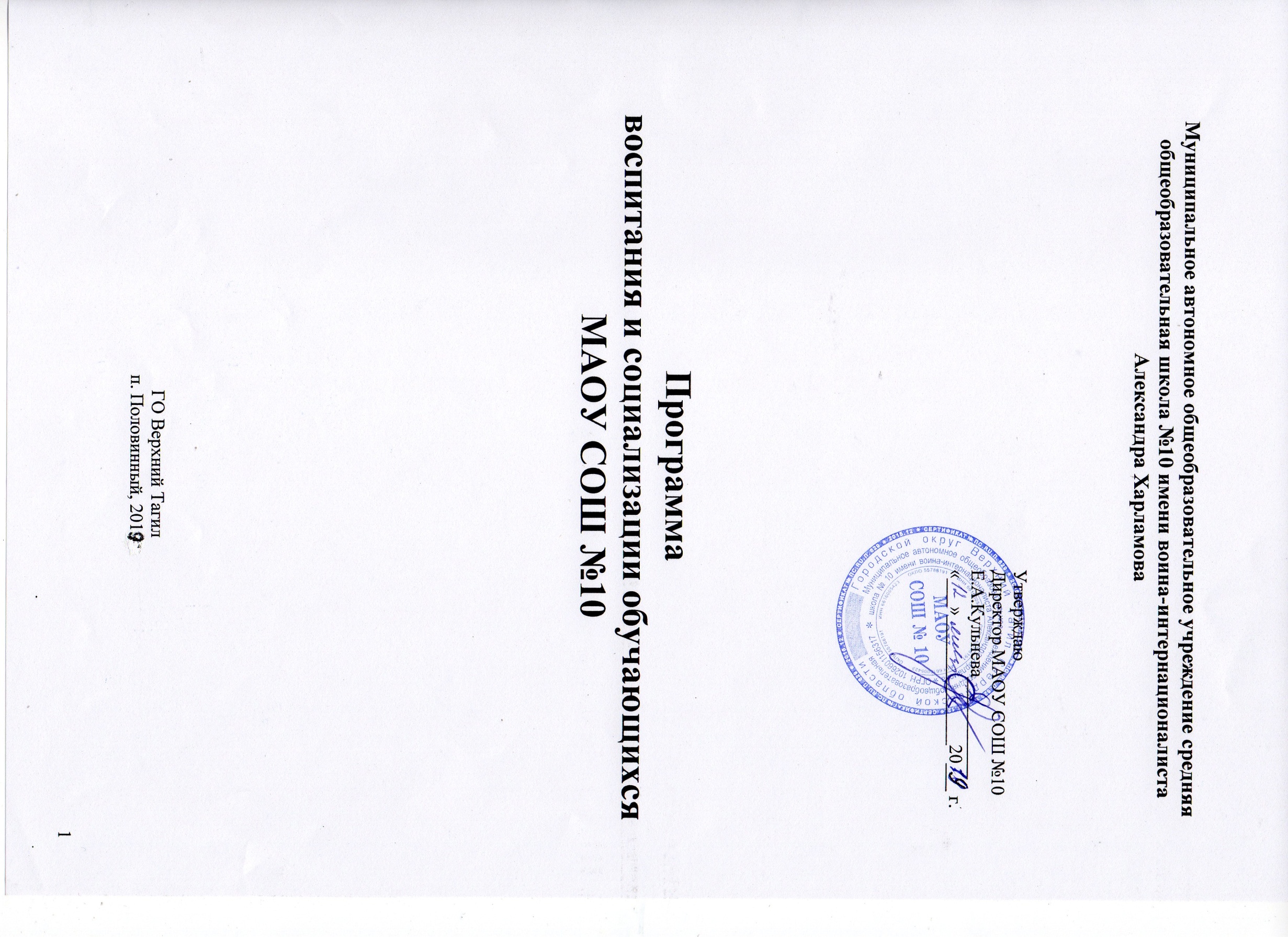 Содержание:Пояснительная записка……………………………………………………………………… 22.3.1 Цель и задачи духовно-нравственного развития, воспитания и социализации обучающихся, описание ценностных ориентиров, лежащих в ее основе………………..  62.3.2 Направления деятельности по духовно-нравственному развитию, воспитанию и социализации, профессиональной ориентации обучающихся, здоровьесберегающей деятельности и формированию экологической культуры обучающихся, отражающие специфику образовательной организации, запросы участников образовательного процесса……………………………………………………………………………………… 92.3.3 Содержание, виды деятельности и формы занятий с обучающимися по каждому из направлений духовно-нравственного развития, воспитания и социализации обучающихся…………………………………………………………………………………172.3.4 Формы индивидуальной и групповой организации профессиональной ориентации обучающихся по каждому из направлений («ярмарки профессий», дни открытых дверей, экскурсии, предметные недели, олимпиады, конкурсы)……………………………….... 30 2.3.5 Этапы организации работы в системе социального воспитания в рамках образовательной организации, совместной деятельности образовательной организации с предприятиями, общественными организациями, в том числе с системой дополнительного образования…………………………………………………………..… 312.3.6 Основные формы организации педагогической поддержки социализации обучающихся по каждому из направлений с учетом урочной и внеурочной деятельности, а также формы участия специалистов и социальных партнеров по направлениям социального воспитания………………………………………………………………..…. 332.3.7 Модели организации работы по формированию экологически целесообразного, здорового и безопасного образа жизни, включающие, в том числе, рациональную организацию учебно-воспитательного процесса и образовательной среды, физкультурно-спортивной и оздоровительной работы, профилактику употребления психоактивных веществ обучающимися, профилактику детского дорожно-транспортного травматизма, организацию системы просветительской и методической работы с участниками образовательного процесса………………………………………………………………… 332.3.8 Описание деятельности образовательной организации в области непрерывного экологического здоровьесберегающего образования обучающихся…………………… 342.3.9 Систему поощрения социальной успешности и проявлений активной жизненной позиции обучающихся (рейтинг, формирование портфолио, установление стипендий, спонсорство и т. п.)…………………………………………………………………………. 352.3.10 Критерии, показатели эффективности деятельности образовательной организации в части духовно-нравственного развития, воспитания и социализации обучающихся, формирования здорового и безопасного образа жизни и экологической культуры обучающихся (поведение на дорогах, в чрезвычайных ситуациях)…………………..… 352.3.11 Методику и инструментарий мониторинга духовно-нравственного развития, воспитания и социализации обучающихся……………………………………………..… 402.3.12 Планируемые результаты духовно-нравственного развития, воспитания и социализации обучающихся, формирования экологической культуры, культуры здорового и безопасного образа жизни обучающихся…………………………………… 42Пояснительная записка  Общая характеристика общеобразовательного учреждения.Школа открыта в 1975 году в посёлке Половинный городского округа Верхний Тагил по проекту на 393 учебных места на 10 классов с наполняемостью до 40 человек. В 8 километрах от посёлка находится город Верхний Тагил, посёлок связан с городом транспортным сообщением. В посёлке Половинный имеется детский сад, который посещает 46 ребёнка, Дом культуры, стадион, пункт ФАП, почтовое отделение, 2 магазина, Агрофирма «Северная». Численность населения – 1260 человек.В настоящее время общеобразовательное учреждение осуществляет образовательный процесс в соответствии с уровнями общеобразовательных программ трех ступеней:1 ступень – начальное общее образование (4 года);2 ступень – основное общее образование (5 лет);3 степень – среднее (полное) (2 года). На второй и третьей ступени образования школа реализует программу профессиональной подготовки тракторист категории «В», «С», «Е».Школа тесно сотрудничает с дошкольными образовательными учреждениями и обеспечивает равные стартовые возможности для детей, поступающих в первый класс. При приёме в образовательное учреждение отсутствуют особые условия  (конкурсный отбор).Школа функционирует как общеобразовательное учреждение. Работает в одну смену. Продолжительность учебной недели 5 дней(1-11 класс).  Начало занятий в 8 часов, продолжительность перемен 10, 15 минут. Состав обучающихся на 01.09.2018 г.Социальные особенности семей обучающихся:Национальный состав обучающихся в школе: русские – 95 %.Важнейшей целью современного отечественного образования и одной из приоритетных задач общества и государства является воспитание, социально- педагогическая поддержка становления и развития высоконравственного, ответственного, творческого, инициативного, компетентного гражданина России, способного самостоятельно мыслить и оценивать происходящее, строить свою жизнь и деятельность в соответствии с собственными интересами, а также с учетом интересов и требований окружающих его людей и общества в целом.В условиях становления гражданского общества и правового государства необходимо осуществлять воспитание принципиально нового, демократического типа личности, способной к инновациям, к управлению собственной жизнью и деятельностью, делами общества, готовой рассчитывать на собственные силы, собственным трудом обеспечивать свою материальную независимость. В формирование такой гражданской личности, сочетающей в себе развитую нравственную, правовую и политическую культуру, ощутимый вклад должна внести современная школа.Во многих образовательных организациях наряду с общеобразовательными классами стали открываться классы с изменённым статусом — кадетские классы.Основными целями реализации кадетского компонента образования является создание системы образования, воспитания и социализации кадет – интеллектуально, культурно, физически и духовно развитых, ответственных и социально активных, готовящихся для службы Отечеству на военном и гражданском поприщах.Формирование и развитие кадетских классов позволяет решить ряд проблем:-социальной поддержки обучающихся;-занятости обучающихся во второй половине дня, что является одним из требований ФГОС;-адаптация обучающихся к жизни в обществе (бесконфликтной социализации, самореализации в профессиональной деятельности, общественной жизни, семье).Миссия кадетского компонента образования – возрождение российской системы воспитания, высоконравственных и интеллектуально развитых граждан России, готовых к служению обществу и государству на гражданском и военном поприще.Кадетское образование – четко регламентируемая система предоставления воспитаннику необходимого объема знаний, воспитание у него умений и привития на этой основе навыков общественно-полезной деятельности, профессиональной ориентации (начального профессионального образования) с целью раннего определения его способностей и склонностей и правильному их использованию с большей отдачей государству и обществу. Базой кадетского образования является начальное или среднее общее образование. Главное отличие кадетского образования - это, прежде всего, системное образование в рамках организованной структуры, а также ярко выраженная военная составляющая. В основе образовательного процесса в кадетских классах лежит, прежде всего, деятельностный подход, что позволяет максимально улучшить степень обученности и уровень воспитанности. Кадетские классы главной целью своей ставят не подготовку обучающихся к армии, а воспитание гражданина. Только через активное вовлечение в социальную деятельность и сознательное участие в ней, через создание особой атмосферы братства, содружества, через развитие самоуправления можно достигнуть успехов в воспитании кадетов.           Кадетский класс–образовательный элемент для патриотического, исторического и нравственного воспитания учащихся средних общеобразовательных школ.В МАОУ СОШ №10 с 2013 года наряду с общеобразовательными классами стали открываться классы с изменённым статусом — кадетские классы. На сегодняшний день в школе открыты 6 кадетских классов. Деятельность кадетского класса начинается с 5 класса, II ступени обучения. Класс формируется на добровольной основе из числа обучающихся школы на основании заявления родителей и Договора о предоставлении образовательных услуг между школой и родителями. Основными нормативными документами, регулирующими деятельность кадетского класса, являются Устав школы, Положение о кадетском классе, утвержденный внутренний распорядок деятельности кадетского класса.Директор школы лично осуществляет руководство образовательно-воспитательным процессом в кадетском классе через администрацию и педагогических работников.	Непосредственными 	организаторами образовательно-воспитательного процесса в кадетском классе являются руководитель структурного подразделения, заместители директора школы.Ответственность за соблюдение кадетами в повседневной жизни и деятельности правил внутреннего распорядка возлагается на классного руководителя. Обучающиеся кадетского класса пользуются всеми правами в общеучебном пространстве школы, предоставляемыми им законодательством Российской Федерации и Уставом школы. На них возлагаются общие учебные обязанности и обязанности, предусмотренные Уставом кадетского класса.Продолжительность учебного времени, его распределение, время отдыха и дополнительных занятий определяются распорядком дня кадетского класса, который устанавливает директор школы на весь учебный год. В соответствии с распорядком дня время нахождения в школе делится на две части:основной образовательный процесс, когда обучающиеся занимаются в соответствии с установленной общей программой кадетского класса, с углубленным изучением истории, ОБЖ и НВП;дополнительное образование как одна из важнейших частей образовательного процесса в кадетском классе. Учащиеся занимаются по сформированной для них индивидуальной траектории обучения, которая определяется развитием индивидуальных творческих, духовных, физических способностей кадетов.Образовательный процесс в кадетском классе реализуется на основе учебного плана и годового календарного графика учебных занятий,  утвержденных для кадетского класса, в соответствии с расписанием занятий. Структура учебного процесса соответствует общепринятой для основной и средней школы двухступенчатой системы:ступень – основное общее образование– обеспечивает освоение обучающимися кадетского класса образовательных программ основного общего образования, система воспитательной работы создает условия для становления личности обучающегося, широкий спектр дополнительного образования обеспечивает раскрытие интересов, способностей и склонностей обучающегося, способствует его первичному профессиональному и социальному определению.ступень – среднее общее образование– является завершающим этапом общеобразовательной подготовки, обеспечивающим освоение кадетами общеобразовательных программ, развитие устойчивых познавательных интересов и творческих способностей и их реализацию. На III ступени вводится профильное обучение как основа для осознанного выбора профессии и получения соответствующего высшего (среднего) профессионального образования.Организация учебно-воспитательного процесса в кадетском классе строится по принципу продленного учебного дня с делением на первую и вторую половину. В первой половине дня кадетами изучаются общеучебные предметы, во второй половине дня проводятся дополнительные занятия, ОФП, НВП, медецина, хор, ритмика,что сопровождается целенаправленной воспитательной работой.В рамках дополнительного образования во второй половине дня занятия в кадетском классе проводят старший воспитатель кадетского класса, педагог-психолог, педагоги-предметники, преподаватель-организатор ОБЖ, педагоги дополнительного образования. Задача формирования у кадетов командирских и методических навыков решается на протяжении всего обучения в школе через практическое командование отделением, самостоятельное проведение занятий по строевой, физической подготовке, а также на всех проводимых занятиях.В целях предупреждения несчастных случаев и аварий на всех занятиях, стрельбах, а также при обслуживании техники, выполнении работ и проведении спортивных мероприятий должны строго соблюдаться правила и меры безопасности. Накануне всех практических занятий должны быть организованы инструктажи по мерам безопасности.Учебные нагрузки соответствуют установленным СанПином нормам, количество часов, отведенное в учебном плане на отдельный предмет, соответствует установленному.По окончании учебного года для кадетов 7-10-х классов проводятся полевые учебные сборы (полевые занятия) в рамках дополнительных образовательных программ, являющихся продолжением образовательного процесса и имеющих целью укрепление здоровья и военную подготовку кадетов. Продолжительность сборов (занятий) – 2 дня. Для кадетского класса на этот период организуется летний оздоровительный лагерь.Режим занятий кадетов устанавливается следующий: учебная неделя – 5 дней; количество уроков в день – 5-7, продолжительность урока – 45 минут.Нормативно-правовая основа организации воспитательной деятельности в образовательных организациях         Программа воспитания и социализации обучающихся на ступени основного общего образования средней общеобразовательной школы №10 имени воина-интернационалиста Александра Харламова (далее Программа) разработана в соответствии с Конституцией РФ, ст. 28, ст. 29 (о свободе совести и о свободе информации), , Федеральным Законом «Об образовании РФ», Международной конвенцией «О правах ребенка» ., «Всеобщей декларацией прав человека»,); «Концепцией духовно-нравственного развития и воспитания личности гражданина России»; «Программой развития воспитательной компоненты в общеобразовательных учреждениях» (письмо Министерства образования и науки России от 13.05.2013  N ИР-352/09); Стратегией государственной национальной политики Российской Федерации на период до 2025 года; «Стратегией развития воспитания в Свердловской области до 2025 года»; «Стратегией развития воспитания в Российской Федерации до 2025 года»;  Программаой «Патриотическое воспитание граждан Российской Федерации на 2016-2020 годы», утвержденная постановлением Правительства РФ от 30 декабря 2015 года № 149; «Примерной программой воспитания и социализации обучающихся» (одобрено Федеральным учебно-методическим объединением по общему образованию Протокол заседания от 8 апреля 2015 г. № 1/15В программе отражаются: 1) цель и задачи духовно-нравственного развития, воспитания и социализации обучающихся, описание ценностных ориентиров, лежащих в ее основе; 2) направления деятельности по духовно-нравственному развитию, воспитанию и социализации, профессиональной ориентации обучающихся, здоровьесберегающей деятельности и формированию экологической культуры обучающихся, отражающие специфику образовательной организации, запросы участников образовательного процесса; 3) содержание, виды деятельности и формы занятий с обучающимися по каждому из направлений духовно-нравственного развития, воспитания и социализации обучающихся; 4) формы индивидуальной и групповой организации профессиональной ориентации обучающихся по каждому из направлений («ярмарки профессий», дни открытых дверей, экскурсии, предметные недели, олимпиады, конкурсы); 5) этапы организации работы в системе социального воспитания в рамках образовательной организации, совместной деятельности образовательной организации с предприятиями, общественными организациями, в том числе с системой дополнительного образования; 6) основные формы организации педагогической поддержки социализации обучающихся по каждому из направлений с учетом урочной и внеурочной деятельности, а также формы участия специалистов и социальных партнеров по направлениям социального воспитания; 7) модели организации работы по формированию экологически целесообразного, здорового и безопасного образа жизни, включающие, в том числе, рациональную организацию учебно-воспитательного процесса и образовательной среды, физкультурно-спортивной и оздоровительной работы, профилактику употребления психоактивных веществ обучающимися, профилактику детского дорожно-транспортного травматизма, организацию системы просветительской и методической работы с участниками образовательного процесса; 8) описание деятельности образовательной организации в области непрерывного экологического здоровьесберегающего образования обучающихся; 9) систему поощрения социальной успешности и проявлений активной жизненной позиции обучающихся (рейтинг, формирование портфолио, установление стипендий, спонсорство и т. п.); 10) критерии, показатели эффективности деятельности образовательной организации в части духовно-нравственного развития, воспитания и социализации обучающихся, формирования здорового и безопасного образа жизни и экологической культуры обучающихся (поведение на дорогах, в чрезвычайных ситуациях); 11) методику и инструментарий мониторинга духовно-нравственного развития, воспитания и социализации обучающихся; 12) планируемые результаты духовно-нравственного развития, воспитания и социализации обучающихся, формирования экологической культуры, культуры здорового и безопасного образа жизни обучающихся.       2.3.1. Цель и задачи духовно-нравственного развития, воспитания и социализации обучающихся        Воспитание – это процесс принятия человеком важных правил и идей (ценностей), которые определяют поведение человека в обществе на разных ступенях его развития. В педагогическом смысле воспитание – целенаправленный процесс, осознаваемый и педагогом, и учащимися.Духовно-нравственное воспитание – педагогически организованный процесс усвоения и принятия обучающимся базовых национальных ценностей, освоение системы общечеловеческих ценностей и культурных, духовных и нравственных ценностей многонационального народа Российской Федерации.Духовно-нравственное развитие – осуществляемое в процессе социализации последовательное расширение и укрепление ценностно-смысловой сферы личности, формирование способности человека оценивать и сознательно выстраивать на основе традиционных моральных норм и нравственных идеалов отношения к себе, другим людям, обществу, государству, Отечеству, миру в целом.Цель духовно-нравственного развития и воспитания кадет должна отражать нравственный портрет идеально воспитанного обучающегося:-любящий свой край и свою Родину;-уважающий и принимающий ценности семьи и общества;-соблюдающий нормы и правила общения;-проявляющий уважение и терпимость к чужому мнению;-умеющий грамотно разрешать конфликты в общении;-любознательный, интересующийся, активно познающий мир;-умеющий учиться, способный организовать свою деятельность, умеющий пользоваться информационными источниками;-способный	к дальнейшему продолжению образования в гражданских и военных высших учебных заведениях;-готовый самостоятельно действовать и отвечать за свои поступки перед семьей и школой;-честный и справедливый;-творящий и оберегающий красоту мира;-доброжелательный,	обладающий	коммуникативной	культурой	(умеет слушать и слышать собеседника, высказывать свое мнение);-выполняющий правила здорового и безопасного образа жизни для себя и окружающих.На основе портрета идеально воспитанного кадета формулируется цель духовно-нравственного развития и воспитания – воспитание, социально- педагогическая поддержка становления и развития высоконравственного, ответственного, творческого, инициативного и компетентного гражданина России, принимающего судьбу Отечества как свою личную, осознающего ответственность за настоящее и будущее своей страны, укорененного в духовных и культурных традициях многонационального народа Российской Федерации. (На основе Концепции духовно-нравственного развития и воспитания личности гражданина России).Конкретизируя эту общую цель применительно к ступени основного общего образования, в ней выделяется следующий приоритет, а именно - формирование социально значимых отношений кадет, и, прежде всего, позитивных отношений к таким ценностям как:Человек (честь, достоинство, свобода (личная и национальная), доверие к людям, справедливость, милосердие).Отечество (любовь к России, к своему народу, служение Отечеству).Природа (жизнь, родная земля, заповедная природа, планета Земля).Мир (мир во всем мире, принятие и уважение многообразия культур и народов мира, равенство и независимость народов и государств мира, международное сотрудничество).Культура (духовный мир человека, нравственный выбор, смысл жизни, красота, гармония, эстетическое развитие).Здоровье (физическое и душевное, психологическое, нравственное, личное, близких и общества, здоровый образ жизни).Знание (познание, истина, научная картина мира, экологическое сознание).Труд	и	творчество	(творчество	и	созидание,	целеустремленность, настойчивость, трудолюбие, бережливость).Задачи в области формирования личностной культуры:формирование способности к духовному развитию;укрепление нравственности;формирование основ морали;формирование основ нравственного самосознания личности (совести);принятие кадетами базовых общенациональных ценностей, национальных и этнических духовных традиций;формирование эстетических потребностей, ценностей и чувств;формирование способности открыто выражать и отстаивать свою нравственно оправданную позицию, проявлять критичность к собственным намерениям, мыслям и поступкам;формирование способности к самостоятельным поступкам и действиям;развитие трудолюбия, способности к преодолению трудностей;осознание кадетом ценности человеческой жизни;формирование нравственного смысла учения.Задачи в области формирования социальной культуры:формирование основ российской гражданской идентичности;пробуждение веры в Россию, чувства личной ответственности за Отечество;формирование патриотизма и гражданской солидарности;развитие навыков организации и осуществления сотрудничества с педагогами, сверстниками, родителями, старшими в решении общих проблем;укрепление доверия к другим людям;развитие доброжелательности и эмоциональной отзывчивости, понимания и сопереживания другим людям;становление гуманистических и демократических ценностных ориентаций;формирование осознанного и уважительного отношения к традиционным российским религиям, к вере и религиозным убеждениям;формирование основ культуры межэтнического общения, уважения к культурным, религиозным традициям, образу жизни представителей народов России.Задачи в области формирования семейной культуры:формирование отношения к семье как к основе российского общества;формирование	у	кадета	почтительного	отношения	к	родителям, осознанного, заботливого отношения к старшим и младшим;знакомство кадета с культурно-историческими и этническими традициями российской семьи.Таким образом, цель программы воспитания и социализации кадет на ступени основного общего образования направлена на создание модели выпускника кадетского класса.Модель выпускника кадетского класса:Выпускник – это человек, гражданин общества, страны, мира, обладающий высокой политической и демократической культурой, а именно:человек, имеющий уровень образования, адекватный современным требованиям, позволяющий ему быть интегрированным в мировую культуру, способствующий свободному выбору области деятельности, в том числе военной;семьянин, являющийся одновременно умным, любящим и уважительным супругом, родителем, сыном или дочерью, способный воспитать достойных членов общества;человек, свободный в выборе мнений, образа жизни, признающий при этом моральные и юридические законы страны, общества, человечества, уважающий свободу выбора и права других людей;личность, общая культура которой предполагает высокий уровень физической культуры и потребность в здоровом образе жизни, культуры труда, культуры эмоций и чувств, интеллектуальной культуры и культуры отношений.Программа воспитания и социализации кадет направлена на формирование морально-нравственного, личностно развивающего, социально открытого уклада жизни школы.Уклад жизни школы моделирует пространство культуры с абсолютным приоритетом устойчивых, традиционных нравственных начал, таких как патриотизм и гражданственность. Существуют отличительные особенности уклада жизни и организации воспитания кадет в школе:особая форма одежды (парадная и повседневная);организация самоуправления во взводах в соответствии с должностными обязанностями;дополнительные образовательные программы, имеющие целью военно- спортивную подготовку;проведение практических полевых занятий для кадет;специфический уклад жизни, основанный на Положении кадетского класса, включающий в себя широкое использование ритуалов в общении, принятых в военной среде;-проведение традиционных мероприятий гражданско-патриотической и  военно-спортивной тематики в течение всего учебного года.Содержанием воспитания и социализации кадет на ступени основного общего образования являются ценности, хранимые в культурных, семейных, религиозных, этнических, социальных традициях и передаваемые от поколения к поколению. Традиционными источниками нравственности являются следующие ценности:патриотизм (любовь к России, к своему народу, к своей малой родине; служение Отечеству);социальная солидарность (свобода личная и национальная; доверие к людям, институтам государства и гражданского общества; справедливость, милосердие, честь, достоинство);гражданственность (правовое государство, гражданское общество, долг перед Отечеством, старшим поколением и семьей, закон и правопорядок, межэтнический мир, свобода совести и вероисповедания);человечность (мир во всем мире, принятие и уважение многообразия культур и народов мира, равенство и независимость народов и государств мира, международное сотрудничество);честь;достоинство;свобода (личная и национальная);доверие (к людям, институтам государства и гражданского общества);семья (любовь и верность, здоровье, достаток, почитание родителей, забота о старших и младших, забота о продолжении рода);любовь (к близким, друзьям, школе и действия во благо их);дружба;здоровье (физическое и душевное, психологическое, нравственное, личное, близких и общества, здоровый образ жизни);труд	и	творчество	(творчество	и	созидание,	целеустремленность	и настойчивость, трудолюбие, бережливость);наука (познание, истина, научная картина мира, экологическое сознание);традиционные российские религии. Учитывая светский характер обучения в государственных и муниципальных школах, ценности традиционных российских религий присваиваются кадетами в виде системных культурологических представлений о религиозных идеалах;искусство и литература (красота, гармония, духовный мир человека, нравственный выбор, смысл жизни, эстетическое развитие);природа (жизнь, родная земля, заповедная природа, планета Земля).Процесс перехода базовых ценностей в личностные ценностные смыслы и ориентиры требует включения кадета в процесс открытия для себя смысла той или иной ценности, определения собственного отношения к ней, формирования опыта созидательной реализации этих ценностей на практике. 2.3.2 «Основные направления деятельности по воспитанию и социализации обучающихся»Организация воспитания и социализации кадет в перспективе достижения общенационального воспитательного идеала осуществляется по следующим направлениям:Воспитание гражданственности, патриотизма, уважения к правам, свободам и обязанностям человека.Воспитание социальной ответственности и компетентности.Воспитание нравственных чувств, убеждений и этического сознания.Воспитание экологической культуры, культуры здорового и безопасного образа жизни.Воспитание трудолюбия, сознательного, творческого отношения к образованию, труду и жизни, подготовка к сознательному выбору будущей профессии.Воспитание ценностного отношения к прекрасному, формирование основ эстетической культуры.Основное содержание, виды деятельности и формы занятий с кадетами.2.3.3«Содержание и формы воспитания и социализации обучающихся» Содержание духовно-нравственного развития и воспитания учащихся отбирается на основании базовых национальных ценностей в логике реализации основных направлений. Каждое направление представлено в виде модуля, который содержит задачи, соответствующую систему базовых ценностей, особенности организации содержания (виды деятельности и формы занятий с обучающимися). Также, в каждом модуле определены условия совместной деятельности школы с семьями обучающихся, с общественными учреждениями по духовно-нравственному развитию и воспитанию обучающихся, обозначены планируемые результаты, представлены схемы, отражающие пути реализации данного модуля. Перечень воспитательных форм и мероприятий для кадетМодуль «Я – гражданин»Воспитание гражданственности, патриотизма, уважения к правам, свободам и обязанностям человека. Задачи модуляПолучение знаний:о политическом устройстве Российского государства, его институтах, их роли в жизни общества, о его важнейших законах;о символах государства – Флаге, Гербе России, о государственных символах Уральского региона, Свердловской области, п. Половинного;об институтах гражданского общества, о возможностях участия граждан в общественном управлении;о правах и обязанностях гражданина России;о правах и обязанностях, регламентированных Уставом МАОУ СОШ №10, Правилами внутреннего распорядка для учащихся школы;интерес к общественным явлениям, понимание активной роли человека в обществе;ценностного отношения к своему национальному языку и культуре, как государственному, языку межнационального общения;о народах России, об их общей исторической судьбе, о единстве народов нашей страны;о национальных героях и важнейших событиях истории России, и ее народах;интерес к государственным праздникам и важнейшим событиям в жизни России, и своего края – Уральского региона, п. Половинный в частности;стремление активно участвовать в делах класса, школы, семьи, своего поселка, малой Родины, своей страны;любовь к образовательному учреждению, своему поселку, области, народу России;уважение к защитникам Отечества;умение отвечать за свои поступки;негативное отношение к нарушениям порядка в классе, дома, на улице, к невыполнению человеком своих обязанностей.Ценности: любовь к России, своему народу, своему краю; служение Отечеству; правовое государство, гражданское общество; закон и правопорядок; поликультурный мир; свобода личная и национальная; доверие к людям, институтам государства и гражданского общества. Основные направления работыСовместная педагогическая деятельность семьи и школы:организация встреч учащихся школы с родителями-военнослужащими;посещение семей, в которых есть (или были) ветераны войны;привлечение родителей к подготовке и проведению праздников, мероприятий;изучение семейных традиций;организация и проведение семейных встреч, конкурсов и викторин;организация совместных экскурсий в музей;совместные проекты.Пути реализации модуля «Я – гражданин»Планируемые результаты: В школе создана система гражданско-патриотического и правового воспитания, способствующая осознанию детьми их принадлежности к судьбе своего Отечества, ответственных за себя и окружающую действительность, готовых и способных строить жизнь, достойную современного человека.В школе формируется личность, осознающая себя частью общества и гражданином своего Отечества, овладевающая следующими компетенциями:ценностное отношение к России, своему народу, своему краю, отечественному культурно-историческому наследию, государственной символике, законам Российской Федерации, родному языку, народным традициям, старшему поколению;знания об институтах гражданского общества, о государственном устройстве и социальной структуре российского общества, наиболее значимых страницах истории страны, об этнических традициях и культурном достоянии своего края, о примерах исполнения гражданского и патриотического долга; опыт постижения ценностей гражданского общества, национальной истории и культуры;опыт ролевого взаимодействия и реализации гражданской, патриотической позиции;опыт социальной и межкультурной коммуникации;знания о правах и обязанностях человека, гражданина, семьянина, товарища. Модуль «Я – человек»Воспитание нравственных чувств и этического сознания. Задачи модуляПолучение знаний:о базовых национальных российских ценностях;различия хороших и плохих поступков;о правилах поведения в лицея, дома, на улице, в общественных местах, на природе;о религиозной картине мира, роли традиционных религий в развитии Российского государства, в истории и культуре нашей страны;уважительного отношения к родителям, старшим, доброжелательное отношение к сверстникам и младшим;установления дружеских взаимоотношений в коллективе, основанных на взаимопомощи и взаимной поддержке; бережного, гуманного отношение ко всему живому;правил этики, культуры речи;стремление избегать плохих поступков, не капризничать, не быть упрямым;умение признаться в плохом поступке и проанализировать его; представления о возможном негативном влиянии на морально-психологическое состояние человека компьютерных игр, кино, телевизионных передач, рекламы; отрицательное отношение к аморальным поступкам, грубости, оскорбительным словам и действиям, в том числе в содержании художественных фильмов и телевизионных передач. Ценности: нравственный выбор; жизнь и смысл жизни; справедливость; милосердие; честь, достоинство; свобода совести и вероисповедания; толерантность, представление о вере, духовной культуре и светской этики.Основные направления работыСовместная педагогическая деятельность семьи и школы: оформление информационных стендов;тематические общешкольные родительские собрания;участие родителей в работе управляющего совета школы, фонда;организация субботников по благоустройству территории;организация и проведение совместных праздников, экскурсионных походов, посещение театров, музеев: - семейный праздник – Осенняя ярмарка; - День Учителя; - День матери; - семейный праздник – «Масленица»; - праздник «Моя мама»;участие родителей в конкурсах, акциях, проводимых в школе: - на лучшую новогоднюю игрушку; - самый уютный класс; индивидуальные консультации (психологическая, педагогическая и медицинская помощь);изучение мотивов и потребностей родителей. Пути реализации модуля «Я – человек»Планируемые результаты: знания о моральных нормах и правилах нравственного поведения, в том числе об этических нормах взаимоотношений в семье, между поколениями, этносами, носителями разных убеждений, представителями различных социальных групп;нравственно-этический опыт взаимодействия со сверстниками, старшими и младшими детьми, взрослыми в соответствии с общепринятыми нравственными нормами;уважительное отношение к традиционным религиям;неравнодушие к жизненным проблемам других людей, сочувствие к человеку, находящемуся в трудной ситуации;способность эмоционально реагировать на негативные проявления в детском обществе и обществе в целом, анализировать нравственную сторону своих поступков и поступков других людей;уважительное отношение к родителям (законным представителям), к старшим, заботливое отношение к младшим;знание традиций своей семьи и школы, бережное отношение к ним. Модуль «Я и здоровьеФормирование ценностного отношения к семье, здоровью и здоровому образу жизни. Цель: Формирование у детей и их родителей ответственного отношения к здоровому образу жизни, сохранение и укрепление здоровья детей младшего школьного возраста, пропаганда физической культуры, спорта, туризма в семье. Задачи модуляПолучение знаний:о здоровом образе жизни и опасностях, угрожающих здоровью людей;овладение комплексами упражнений, разнообразными навыками двигательной активности, спортивных игр, а также понимание их смысла, значения для укрепления здоровья; понимание устройства человеческого организма, способы сбережения здоровья; влияние слова на физическое и психологическое состояние человека («слово может убить, слово может спасти»); получение опыта укрепления и сбережения здоровья в процессе учебной работы;осмысленное чередование умственной и физической активности в процессе учебы;регулярность безопасных физических упражнений, игр на уроках физической культуры, на перемене;опыт ограждения своего здоровья и здоровья близких людей от вредных факторов окружающей среды;соблюдение правил личной гигиены, чистоты тела и одежды, корректная помощь в этом младшим, нуждающимся в помощи;составление и следование здоровьесберегающему режиму дня – учебы, труда и отдыха;отказ от вредящих здоровью продуктов питания, стремление следовать экологически безопасным правилам в питании, ознакомление с ними своих близких; Ценности: уважение родителей; забота о старших и младших; здоровье физическое и стремление к здоровому образу жизни, здоровье нравственное и социальнопсихологическое.                                                  Основные направления работыСовместная педагогическая деятельность семьи и школы: родительские собрания по профилактике табакокурения, наркомании, сквернословия, детского дорожно-транспортного травматизма;беседы на тему: -информационной безопасности и духовного здоровья детей; -укрепления детско-родительских отношений, профилактики внутрисемейных конфликтов, создание безопасной и благоприятной обстановки в семье; -безопасности детей в лесу, на водоемах и т.д.; консультации медика, учителя физической культуры по вопросам здоровьесбережения обучающихся;распространение буклетов для родители по вопросам наркопрофилактики «Это необходимо знать»;совместный праздник для детей и родителей «Мама, папа, я – спортивная семья». Пути реализации модуля «Я и здоровье»Планируемые результаты: В школе создана предметно-развивающая среда, способствующая повышению уровня физического, психического и социального здоровья обучающихся; соблюдается оптимальный режим учебного труда и активного отдыха детей. Дети, родители и педагоги осознанно относятся к своему здоровью как основному фактору успеха на последующих этапах жизни в современном гражданском обществе. Формируемые компетенции: ценностное отношение к своему здоровью, здоровью близких и окружающих людей;знания о взаимной обусловленности физического, нравственного, психологического, психического и социально-психологического здоровья человека, о важности морали и нравственности в сохранении здоровья человека;личный опыт здоровьесберегающей деятельности;знания о роли физической культуры и спорта для здоровья человека, его образования, труда и творчества;знания о возможном негативном влиянии компьютерных игр, телевидения, рекламы на здоровье человека. Модуль «Я и природа»Воспитание ценностного отношения к природе, окружающей среде. Задачи модуля: развитие интереса к природе, природным явлениям и формам жизни, понимание активной роли человека в природе;ценностное отношение к природе и всем формам жизни;элементарный опыт природоохранительной деятельности; бережное отношение к растениям и животным. Ценности: родная земля; заповедная природа; планета Земля; экологическое сознание. Основные направления работыСовместная педагогическая деятельность семьи и школы: тематические классные родительские собрания;совместные проекты с родителями «Зеленая столица», конкурс «Домик для птиц»;участие родителей в субботниках по благоустройству территории лицея;привлечение родителей для совместной работы во внеурочное время. Пути реализации модуля «Я и природа»Планируемые результаты: ценностное отношение к природе;опыт эстетического, эмоционально-нравственного отношения к природе;знания о традициях нравственно-этического отношения к природе в культуре народов России, нормах экологической этики;опыт участия в природоохранной деятельности в школе, на пришкольном участке, по месту жительства;личный опыт участия в экологических инициативах, проектах.Модуль «Я и культура»Воспитание ценностного отношения к прекрасному, формирование представлений об эстетических идеалах и ценностях. Задачи модуляПолучение знаний:о душевной и физической красоте человека; формирование эстетических идеалов, чувства прекрасного; умение видеть красоту природы, труда и творчества;интерес к чтению, произведениям искусства, детским спектаклям, концертам, выставкам, музыке;интерес к занятиям художественным творчеством;стремление к опрятному внешнему виду;отрицательное отношение к некрасивым поступкам и неряшливости. Ценности: красота; гармония; духовный мир человека; эстетическое развитие. Основные направления работыСовместная педагогическая деятельность семьи и школы: участие в коллективно-творческих делах;совместные проекты;привлечение родителей к подготовке и проведению праздников, мероприятий;организация и проведение семейных встреч, конкурсов и викторин;совместные посещения с родителями театров, музеев;участие родителей в конкурсах, акциях, проводимых в школе;участие в художественном оформлении классов, лицея к праздникам, мероприятиям. Пути реализации модуля «Я и культура»Планируемые результаты: умения видеть красоту в окружающем мире;умения видеть красоту в поведении, поступках людей;знания об эстетических и художественных ценностях отечественной культуры;опыт эмоционального постижения народного творчества, этнокультурных традиций, фольклора народов России;опыт эстетических переживаний, наблюдений эстетических объектов в природе и социуме, эстетического отношения к окружающему миру и самому себе;опыт самореализации в различных видах творческой деятельности, формирование потребности и умения выражать себя в доступных видах творчества;мотивация к реализации эстетических ценностей в пространстве образовательного учреждения и семьи. Модуль «Я и труд»Воспитание трудолюбия, творческого отношения к учению, труду, жизни. Задачи модуляПолучение знаний:о нравственных основах учебы, ведущей роли образования, труда и значении творчества в жизни человека и общества;уважение к труду и творчеству старших и сверстников;об основных профессиях;ценностного отношения к учебе как виду творческой деятельности;элементарные представления о роли знаний, науки, современного производства в жизни человека и общества;навыки коллективной работы, в том числе при разработке и реализации учебных и учебно-трудовых проектов;умение проявлять дисциплинированность, последовательность и настойчивость в выполнении учебных и учебно-трудовых заданий;умение соблюдать порядок на рабочем месте;бережное отношение к результатам своего труда, труда других людей, к школьному имуществу, учебникам, личным вещам; отрицательное отношение к лени и небрежности в труде и учебе, небережливому отношению к результатам труда людей. Ценности: уважение к труду; творчество и созидание; стремление к познанию и истине; целеустремленность и настойчивость; бережливость. Основные направления работыСовместная педагогическая деятельность семьи и школы: участие родителей в ярмарке сельскохозяйственной продукции «Дары осени»;участие родителей в субботниках по благоустройству территории лицея;организация экскурсий на производственные предприятия с привлечением родителей;совместные проекты с родителями «Зеленая столица», конкурс «Домик для птиц»;организация встреч-бесед с родителями – людьми различных профессий, прославившихся своим трудом, его результатами;участие в коллективно-творческих делах по подготовке трудовых праздников. Пути реализации модуля «Я – и труд»Планируемые результаты: ценностное отношение к труду и творчеству, человеку труда, трудовым достижениям России и человечества, трудолюбие;ценностное и творческое отношение к учебному труду;знания о различных профессиях;навыки трудового творческого сотрудничества со сверстниками, взрослыми;осознание приоритета нравственных основ труда, творчества, создания нового;опыт участия в различных видах общественно полезной и личностно значимой деятельности;потребности и умения выражать себя в различных доступных и наиболее привлекательных для ребенка видах творческой деятельности;мотивация к самореализации в социальном творчестве, познавательной и практической, общественно полезной деятельности. Все направления дополняют друг друга и обеспечивают развитие личности на основе отечественных духовных, нравственных и культурных традиций. 2.3.4	Формы	индивидуальной	и	групповой	организации профессиональной ориентации.Цели и задачи:формирование у обучающихся мотивации к труду, потребности к приобретению профессии;овладение способами и приёмами поиска информации, связанной с профессиональным образованием и профессиональной деятельностью, поиском вакансий на рынке труда и работой служб занятости населения;развитие собственных представлений о перспективах своего профессионального образования и будущей профессиональной деятельности;приобретение практического опыта, соответствующего интересам и способностям обучающихся;создание условий для профессиональной ориентации обучающихся через систему работы педагогов, психологов, социальных педагогов; сотрудничество с социальными партнерами; совместную деятельность обучающихся с родителями (законными представителями);информирование обучающихся об особенностях различных сфер профессиональной деятельности, социальных и финансовых составляющих различных профессий, особенностях местного, регионального, российского и международного спроса на различные виды трудовой деятельности;использование средств психолого-педагогической поддержки обучающихся и развитие консультационной помощи в их профессиональной ориентации, включающей диагностику профессиональных склонностей и профессионального потенциала обучающихся, их способностей и компетенций, необходимых для продолжения образования и выбора профессии (в том числе компьютерного профессионального тестирования и тренинга в специализированных центрах).Виды деятельности, формы занятий по организации профессиональной ориентации обучающихся:Кадеты участвуют в подготовке и проведении:«Недели науки, техники и производства»,конкурсов научно-фантастических проектов, вечеров неразгаданных тайн,олимпиад по учебным предметам,экскурсий в различные учреждения и на предприятия города,различных видов общественно полезной деятельности на базе школы и взаимодействующих с ним социальных институтов,изготавливают учебные пособия для учебных кабинетов.Ведут дневники экскурсий, походов, наблюдений, по оценке окружающей среды.Занимаются в технических и предметных кружках. Организовывают познавательные игры для кадет младших классов.Знакомятся с профессиональной деятельностью и жизненным путём своих родителей и прародителей, участвуют в организации и проведении презентаций«Труд нашей семьи», «Профессия моих родителей».Приобретают умения и навыки сотрудничества, ролевого взаимодействия со сверстниками и взрослыми в учебно-трудовой деятельности, в ходе сюжетно- ролевых экономических игр, посредством создания игровых ситуаций по мотивам различных профессий, а также при проведении внеурочных мероприятий (праздники труда, ярмарки, конкурсы, город мастеров, организация детских фирм и т. д.), раскрывающих перед подростками широкий спектр профессиональной и трудовой деятельности.Участвуют в различных видах общественно полезной деятельности на базе школы и взаимодействующих с ним социальных институтов:занятие народными промыслами, природоохранительная деятельность, работа в творческих и учебно-производственных мастерских,трудовые акции.Участвуют во встречах и беседах с людьми разных профессий, представителями ВУЗов МО РФ, знакомятся с биографиями россиян, показавших достойные примеры высокого профессионализма, творческого отношения к труду и жизни.Учатся творчески и критически работать с информацией: целенаправленный сбор информации, её структурирование, анализ и обобщение из разных источников (в ходе выполнения информационных проектов — дайджестов, электронных и бумажных справочников, энциклопедий, каталогов с приложением карт, схем, фотографий и др.).Планируемые результаты деятельности школы в области формирования готовности, обучающихся к выбору направления своей профессиональной деятельности в соответствии с личными интересами, индивидуальными особенностями и способностями, с учётом потребностей рынка труда:понимание необходимости научных знаний для развития личности и общества, их роли в жизни, труде, творчестве;понимание нравственных основ образования;начальный опыт применения знаний в труде, общественной жизни, в быту;умение применять знания, умения и навыки для решения проектных и учебно-исследовательских задач;самоопределение в области своих познавательных интересов;умение организовать процесс самообразования, творчески и критически работать с информацией из разных источников;начальный опыт разработки и реализации индивидуальных и коллективных комплексных учебно-исследовательских проектов; умение работать со сверстниками в проектных или учебно-исследовательских группах;понимание важности непрерывного образования и самообразования в течение всей жизни;осознание нравственной природы труда, его роли в жизни человека и общества, в создании материальных, социальных и культурных благ;знание и уважение трудовых традиций своей семьи, трудовых подвигов старших поколений;умение планировать трудовую деятельность, рационально использовать время, информацию и материальные ресурсы, соблюдать порядок на рабочем месте, осуществлять коллективную работу, в том числе при разработке и реализации учебных и учебно-трудовых проектов;начальный опыт участия в общественно значимых делах;навыки трудового творческого сотрудничества со сверстниками, младшими детьми и взрослыми;знания о разных профессиях и их требованиях к здоровью, морально- психологическим качествам, знаниям и умениям человека;сформированность первоначальных профессиональных намерений и интересов;общие представления о трудовом законодательстве. 2.3.5. Организация работы в системе социального воспитания в рамках образовательного учреждения с предприятиями, общественными организациями, системой дополнительного образования.Организация социальной деятельности обучающихся исходит из того, что социальные ожидания подростков связаны с успешностью, признанием со стороны семьи и сверстников, состоятельностью и самостоятельностью в реализации собственных замыслов. Целенаправленная социальная деятельность обучающихся должна быть обеспечена сформированной социальной средой школы и укладом кадетской жизни. Организация социального воспитания кадет осуществляется в последовательности следующих этапов.Организационно-административный этап (ведущий субъект — администрация школы) включает:создание среды школы, поддерживающей созидательный социальный опыт кадет, формирующей конструктивные ожидания и позитивные образцы поведения;формирование уклада и традиций школы, ориентированных на создание системы общественных отношений кадет, педагогов, воспитателей и родителей в духе гражданско-патриотических ценностей, партнёрства и сотрудничества, приоритетов развития общества и государства;развитие форм социального партнёрства с организациями для расширения поля социального взаимодействия обучающихся;адаптацию процессов стихийной социальной деятельности кадет средствами целенаправленной деятельности по программе социализации;координацию деятельности агентов социализации обучающихся — сверстников, педагогов, воспитателей, родителей, представителей общественных и иных организаций для решения задач социализации;создание условий для организованной деятельности социальных групп, сформировавшихся в школе;поддержание субъектного характера социализации обучающегося, развития его самостоятельности и инициативности в социальной деятельности.Организационно-педагогический этап (ведущий субъект — педагогический коллектив школы) включает:обеспечение целенаправленности, системности и непрерывности процесса социализации кадет;обеспечение разнообразия форм педагогической поддержки социальной деятельности, создающей условия для личностного роста кадет, продуктивного изменения поведения;создание в процессе взаимодействия с кадетами условий для социальной деятельности личности с использованием знаний возрастной физиологии и социологии, социальной и педагогической психологии;создание условий для социальной деятельности кадет в процессе обучения и воспитания;обеспечение возможности социализации кадет в направлениях адаптации к новым социальным условиям, интеграции в новые виды социальных отношений, самоактуализации социальной деятельности;определение динамики выполняемых кадетами социальных ролей для оценивания эффективности их вхождения в систему общественных отношений;использование социальной деятельности как ведущего фактора формирования личности обучающегося;использование роли коллектива в формировании идейно- нравственной ориентации личности обучающегося, его социальной и  гражданской позиции;стимулирование сознательных социальных инициатив и деятельности кадет с опорой на мотив деятельности (желание, осознание необходимости, интерес и др.).Этап социализации кадет включает:формирование активной гражданской позиции и ответственного поведения в процессе учебной, внеучебной, внешкольной, общественно значимой деятельности обучающихся;усвоение социального опыта, основных социальных ролей, соответствующих возрасту обучающихся в части освоения норм и правил общественного поведения;формирование у обучающегося собственного конструктивного стиля общественного поведения в ходе педагогически организованного взаимодействия с социальным окружением;достижение уровня физического, социального и духовного развития, адекватного своему возрасту;умение решать социально-культурные задачи (познавательные, морально-нравственные, ценностно-смысловые), специфичные для возраста, обучающегося;поддержание разнообразных видов и типов отношений в основных сферах своей жизнедеятельности: общение, учёба, игра, спорт, творчество, увлечения;регулярное переосмысление внешних взаимодействий и взаимоотношений с различными людьми в системе общественных отношений;осознание мотивов своей социальной деятельности;развитие способности к добровольному выполнению обязательств,  как личных, так и основанных на требованиях коллектива; формирование моральных чувств, необходимых привычек поведения, волевых качеств;владение формами и методами самовоспитания: самокритика, самовнушение, самообязательство, эмоционально-мысленный перенос в положение другого человека.2.3.6. Основные формы организации педагогической поддержки социализации обучающихся.Педагогическая поддержка социализации осуществляется в процессе обучения, создания дополнительных пространств самореализации кадет с учётом урочной и внеурочной деятельности, а также форм участия педагогов, воспитателей и социальных партнёров по направлениям социального воспитания, методического обеспечения социальной деятельности и формирования социальной среды школы. Основными формами педагогической поддержки социализации являются ролевые игры, КТД, социализация обучающихся в ходе познавательной деятельности, социализация обучающихся средствами общественной и трудовой деятельности.Миссия школы в контексте социальной деятельности на ступени основного общего образования — дать обучающемуся представление об общественных ценностях и ориентированных на эти ценности образцах поведения через практику общественных отношений с различными социальными группами и людьми с разными социальными статусами. 2.3.7. Модели организации работы по формированию экологически целесообразного, здорового и безопасного образа жизни обучающихся.Формирование осознанного отношения к собственному здоровью, устойчивых представлений о здоровье и здоровом образе жизни; факторах, оказывающих позитивное и негативное влияние на здоровье; формирование личных убеждений, качеств и привычек, способствующих снижению риска здоровью в повседневной жизни, может включать несколько модулей.МОДУЛЬ 1 — комплекс мероприятий, позволяющих сформировать у обучающихся:способность составлять рациональный режим дня и отдыха; следовать рациональному режиму дня и отдыха на основе знаний о динамике работоспособности, утомляемости, напряжённости разных видов деятельности; выбирать оптимальный режим дня с учётом учебных и внеучебных нагрузок;умение планировать и рационально распределять учебные нагрузки и отдых в период подготовки к экзаменам; знание и умение эффективного использования индивидуальных особенностей работоспособности;знание основ профилактики переутомления и перенапряжения.МОДУЛЬ 2 — комплекс мероприятий, позволяющих сформировать у обучающихся:представление о необходимой и достаточной двигательной активности, элементах и правилах закаливания, выбор соответствующих возрасту физических нагрузок и их видов;представление о рисках для здоровья неадекватных нагрузок и использования биостимуляторов;потребность в двигательной активности и ежедневных занятиях физической культурой;умение осознанно выбирать индивидуальные программы двигательной активности, включающие малые виды физкультуры (зарядка) и регулярные занятия спортом.Для реализации этого модуля необходима интеграция с курсом физической культуры.МОДУЛЬ 3 — комплекс мероприятий, позволяющих сформировать у обучающихся:навыки оценки собственного функционального состояния (напряжения, утомления, переутомления) по субъективным показателям (пульс, дыхание, состояние кожных покровов) с учётом собственных индивидуальных особенностей;навыки работы в условиях стрессовых ситуаций;владение элементами саморегуляции для снятия эмоционального и физического напряжения;навыки самоконтроля за собственным состоянием, чувствами в стрессовых ситуациях;представления о влиянии позитивных и негативных эмоций на здоровье, факторах, их вызывающих, и условиях снижения риска негативных влияний;навыки эмоциональной разгрузки и их использование в повседневной жизни;навыки управления своим эмоциональным состоянием и поведением.В результате реализации данного модуля обучающиеся должны иметь чёткие представления о возможностях управления своим физическим и психологическим состоянием без использования медикаментозных и тонизирующих средств.МОДУЛЬ 4 — комплекс мероприятий, позволяющих сформировать у обучающихся:представление о рациональном питании как важной составляющей части здорового образа жизни; знания о правилах питания, направленных на сохранение и укрепление здоровья; готовность соблюдать правила рационального питания;знание правил этикета, связанных с питанием, осознание того, что навыки этикета являются неотъемлемой частью общей культуры личности; представление о социокультурных аспектах питания, его связи с культурой и историей народа;интерес к народным традициям, связанным с питанием и здоровьем, расширение знаний об истории и традициях своего народа; чувство уважения к культуре своего народа, культуре и традициям других народов.В результате реализации данного модуля обучающиеся должны быть способны самостоятельно оценивать и контролировать свой рацион питания с точки зрения его адекватности и соответствия образу жизни (учебной и внеучебной нагрузке).МОДУЛЬ 5 — комплекс мероприятий, позволяющих провести профилактику разного рода зависимостей:развитие представлений кадет о ценности здоровья, важности и необходимости бережного отношения к нему; расширение знаний обучающихся о правилах здорового образа жизни, воспитание готовности соблюдать эти правила;формирование адекватной самооценки, развитие навыков регуляции своего поведения, эмоционального состояния; формирование умений оценивать ситуацию и противостоять негативному давлению со стороны окружающих;формирование представлений о наркотизации как поведении, опасном для здоровья, о неизбежных негативных последствиях наркотизации для творческих, интеллектуальных способностей человека, возможности самореализации, достижения социального успеха;включение кадет в социально значимую деятельность, позволяющую им реализовать потребность в признании окружающих, проявить свои лучшие качества и способности;ознакомление кадет с разнообразными формами проведения досуга; формирование умений рационально проводить свободное время (время отдыха) на основе анализа своего режима;развитие способности контролировать время, проведённое за компьютером.МОДУЛЬ 6 — комплекс мероприятий, позволяющих овладеть основами позитивного коммуникативного общения:развитие коммуникативных навыков кадет, умений эффективно взаимодействовать со сверстниками и взрослыми в повседневной жизни в разных ситуациях;развитие умения бесконфликтного решения спорных вопросов;формирование умения оценивать себя (своё состояние, поступки, поведение), а также поступки и поведение других людей. 2.3.8. Деятельность в области непрерывного экологического здоровьесберегающего образования обучающихся.Экологическая здоровьесберегающая деятельность образовательной организации на ступени основного общего образования осуществляется по пяти взаимосвязанным направлениям:создание экологически безопасной здоровьесберагающей инфраструктуры;рациональная	организация	учебной	и	внеучебной	деятельности обучающихся;эффективная организация физкультурно-оздоровительной работы;реализация модульных образовательных программ;просветительская работа с родителями (законными представителями)и должна способствовать формированию у обучающихся экологической культуры, ценностного отношения к жизни во всех её проявлениях, здоровью, качеству окружающей среды, умений вести здоровый и безопасный образ жизни.Экологически безопасная здоровьесберегающая инфраструктура включает:соответствие состояния и содержания здания и помещений школы санитарным и гигиеническим нормам, нормам пожарной безопасности, требованиям охраны здоровья и охраны труда обучающихся и сотрудников школы;наличие и необходимое оснащение помещений для питания обучающихся, а также для хранения и приготовления пищи;организация качественного горячего питания обучающихся;оснащённость кабинетов, физкультурного зала, спортплощадок необходимым игровым и спортивным оборудованием и инвентарём;наличие необходимого (в расчёте на количество обучающихся) и квалифицированного состава специалистов, обеспечивающих работу с обучающимися (тренеры спортивных секций, педагоги отдельной учебной дисциплины (физическая культура), психологи, медицинские работники);Ответственность за реализацию этого блока и контроль возлагаются на администрацию школы. 2.3.9. Система поощрения социальной успешности и активной жизненной позиции.Важным условием социализации обучающегося является формирование адекватной самооценки, создание ситуации успеха, признания достижений кадет другими участниками образовательного процесса. Обеспечению этих условий способствуют:система оценивания играет важную роль в стимулировании учебного труда. Каждый кадет должен иметь свое портфолио, в котором отражены личные достижения каждого обучающегося. Все классы имеют свое портфолио класса. В результате составляется портфолио школы.вручение благодарственных писем родителям наиболее активных кадет по итогам года, в которых отмечаются не только учебные успехи, но и творческие; спортивные достижения, его социальная активность, вклад в успехи класса и школы;торжественное построение школы. Награждение кадет на общем построении по итогам четверти, года грамотами, медалями, кубками, подарками за творческие успехи, спортивные достижения, активное участие в жизни кадетского коллектива;приглашения на зрелищные городские мероприятия вручаются, в первую очередь, самым достойным кадетам школы. 2.3.10. Критерии, показатели эффективности деятельности в части духовно-нравственного развития, воспитания и социализации кадет.Критериями эффективности реализации воспитательной и развивающей программы является динамика основных показателей воспитания и социализации кадет.Динамика развития личностной, социальной, экологической, трудовой (профессиональной) и здоровьесберегающей культуры кадет.Динамика (характер изменения) социальной, психолого-педагогической и нравственной атмосферы в школе, классе.Динамика детско-родительских отношений и степени включённости родителей (законных представителей) в образовательный и воспитательный процесс.Определены критерии, по которым изучается динамика процесса воспитания и социализации обучающихся:Охват внеурочной деятельностью.Состояние дисциплины.Уровень воспитанности.Сформированность познавательного потенциала.Сформированность коммуникативного потенциала личности кадета.Сформированность нравственного потенциала.Сформированность физического потенциала.Сформированность эстетического потенциала.Результативность в мероприятиях различного уровня.Оценка микроклимата в школе.Сформированность кадетского коллектива.Удовлетворенность кадет и их родителей (законных представителей) жизнедеятельностью школы.Интеграция учебной и внеучебной деятельности.Положительная динамика (тенденция повышения уровня нравственного развития обучающихся) — увеличение значений выделенных показателей воспитания и социализации кадет на интерпретационном этапе по сравнению с результатами контрольного этапа исследования (диагностический).Инертность положительной динамики подразумевает отсутствие характеристик положительной динамики и возможное увеличение отрицательных значений показателей воспитания и социализации кадет на интерпретационном этапе по сравнению с результатами контрольного этапа исследования (диагностический);Устойчивость (стабильность) исследуемых показателей духовно- нравственного развития, воспитания и социализации кадет на интерпретационном и контрольном этапах исследования. При условии соответствия содержания сформировавшихся смысловых систем у подростков, в педагогическом коллективе и детско-родительских отношениях общепринятым моральным нормам устойчивость исследуемых показателей может являться одной из характеристик положительной динамики процесса воспитания и социализации обучающихся.Показатели эффективности воспитательного процесса. 2.3.11. «Мониторинг воспитания и социализации обучающихся» Мониторинг представляет собой систему диагностических исследований, направленных на комплексную оценку результатов эффективности реализации школы Программы воспитания и социализации кадет.В качестве основных показателей и объектов исследования эффективности реализации школой Программы воспитания и социализации кадет выступают:Особенности развития личностной, социальной, экологической, трудовой (профессиональной) и здоровьесберегающей культуры обучающихся.Социально-педагогическая среда, общая психологическая атмосфера и нравственный уклад жизни в школе.Особенности детско-родительских отношений и степень включённости родителей (законных представителей) в образовательный и воспитательный процесс.Основные принципы организации мониторинга эффективности реализации образовательным учреждением Программы воспитания и социализации кадет:принцип системности предполагает изучение планируемых результатов развития кадет в качестве составных (системных) элементов общего процесса воспитания и социализации кадет;принцип личностно-социально-деятельностного подхода ориентирует исследование эффективности деятельности школы на изучение процесса воспитания и социализации кадет в единстве основных социальных факторов их развития — социальной среды, воспитания, деятельности личности, её внутренней активности;принцип объективности предполагает формализованность оценки (независимость исследования и интерпретации данных) и предусматривает необходимость принимать все меры для исключения пристрастий, личных взглядов, предубеждений, корпоративной солидарности и недостаточной профессиональной компетентности специалистов в процессе исследования;принцип детерминизма (причинной обусловленности) указывает на обусловленность, взаимодействие и влияние различных социальных, педагогических и психологических факторов на воспитание и социализацию обучающихся;принцип признания безусловного уважения прав — предполагает отказ от прямых негативных оценок и личностных характеристик обучающихся. Методологический инструментарий мониторинга воспитания и социализации обучающихсяМетодологический инструментарий мониторинга воспитания и социализации кадет предусматривает использование следующих методов:Тестирование (метод тестов) — исследовательский метод, позволяющий выявить степень соответствия планируемых и реально достигаемых результатов воспитания и социализации кадет путём анализа результатов и способов выполнения обучающимися ряда специально разработанных заданий.Опрос — получение информации, заключённой в словесных сообщениях, обучающихся. Для оценки эффективности деятельности Училища по воспитанию и социализации кадет используются следующие виды опроса:анкетирование — эмпирический социально-психологический метод получения информации на основании ответов кадет на специально подготовленные вопросы анкеты;интервью — вербально-коммуникативный метод, предполагающий проведение разговора между исследователем и обучающимися по заранее разработанному плану, составленному в соответствии с задачами исследования процесса воспитания и социализации обучающихся. В ходе интервью исследователь не высказывает своего мнения и открыто не демонстрирует своей личной оценки ответов кадет или задаваемых вопросов, что создаёт благоприятную атмосферу общения и условия для получения более достоверных результатов;беседа — специфический метод исследования, заключающийся в проведении тематически направленного диалога между исследователем и обучающимися с целью получения сведений об особенностях процесса воспитания и социализации обучающихся.Психолого-педагогическое наблюдение — описательный психолого- педагогический метод исследования, заключающийся в целенаправленном восприятии и фиксации особенностей, закономерностей развития и воспитания обучающихся. В рамках мониторинга предусматривается использование следующих видов наблюдения:включённое наблюдение — наблюдатель находится в реальных деловых или неформальных отношениях с обучающимися, за которыми он наблюдает и которых он оценивает;узкоспециальное наблюдение — направлено на фиксирование строго определённых параметров (психолого-педагогических явлений) воспитания и социализации обучающихся.Особо следует выделить психолого-педагогический эксперимент как основной метод исследования воспитания и социализации кадет.В рамках мониторинга психолого-педагогическое исследование предусматривает внедрение в педагогическую практику комплекса различных самостоятельных эмпирических методов исследования, направленных на оценку эффективности работы образовательного учреждения по воспитанию и социализации обучающихся.Основной целью исследования является изучение динамики процесса воспитания и социализации обучающихся в условиях специально организованной воспитательной деятельности (разработанная школой Программа).В рамках психолого-педагогического исследования следует выделить три этапа.Этап 1. Контрольный этап исследования (диагностический срез) ориентирован на сбор данных социального и психолого-педагогического исследований до реализации школой Программы воспитания и социализации кадет.Этап 2. Формирующий этап исследования предполагает реализацию школой основных направлений Программы воспитания и социализации кадет.Этап 3. Интерпретационный этап исследования ориентирован на сбор  данных социального и психолого-педагогического исследований после реализации школой Программы воспитания и социализации кадет. Заключительный этап предполагает исследование динамики воспитания и социализации кадет.Для изучения динамики процесса воспитания и социализации кадет и эффективности реализуемой школой программы результаты исследования, полученные в рамках контрольного этапа эксперимента (до апробирования основных направлений воспитательной программы), изучаются в сравнении с экспериментальными данными интерпретационного этапа исследования (после апробирования основных направлений воспитательной программы).Таким образом, при описании динамики процесса воспитания и социализации кадет используются результаты контрольного и интерпретационного этапов исследования.2.3.12 «Планируемые  результаты воспитания и социализации обучающихся»По каждому из направлений воспитания и социализации, обучающихся на ступени основного общего образования кадетами, будут достигнуты определённые результаты.Воспитание гражданственности, патриотизма, уважения к правам, свободам и обязанностям человека: ценностное отношение к России, своему народу, краю, отечественному культурно-историческому наследию, государственной символике, законам Российской Федерации, родному языку, народным традициям, старшему поколению;знание основных положений Конституции Российской Федерации, символов государства, субъекта Российской Федерации, в котором находится образовательное учреждение, основных прав и обязанностей граждан России;системные представления о народах России, понимание их общей исторической судьбы, единства народов нашей страны; опыт социальной и межкультурной коммуникации;представление об институтах гражданского общества, их истории и современном состоянии в России и мире, о возможностях участия граждан в общественном управлении; первоначальный опыт участия в гражданской жизни;понимание защиты Отечества как конституционного долга и священной обязанности гражданина, уважительное отношение к Российской армии, к защитникам Родины;системные представления о структуре Вооруженных сил Российской Федерации, о воинских профессиях и современных требованиях к военнослужащим российской армии;уважительное отношение к органам охраны правопорядка;знание национальных героев и важнейших событий истории России;знание государственных праздников, их истории и значения для общества.Воспитание социальной ответственности и компетентности:позитивное отношение, сознательное принятие роли гражданина;умение дифференцировать, принимать или не принимать информацию, поступающую из социальной среды, СМИ, Интернета исходя из традиционных духовных ценностей и моральных норм;первоначальные навыки практической деятельности в составе различных социокультурных групп конструктивной общественной направленности;сознательное понимание своей принадлежности к социальным общностям (семья, классный коллектив, коллектив школы, неформальные подростковые общности и др.), определение своего места и роли в этих сообществах;знание о различных общественных и профессиональных организациях, их структуре, целях и характере деятельности;умение вести дискуссию по социальным вопросам, обосновывать свою гражданскую позицию, вести диалог и достигать взаимопонимания;умение самостоятельно разрабатывать, согласовывать со сверстниками, педагогами и родителями и выполнять правила поведения в семье, классном и школьном коллективах (Устав школы);умение моделировать простые социальные отношения, прослеживать взаимосвязь прошлых и настоящих социальных событий, прогнозировать развитие социальной ситуации в семье, кадетском коллективе;ценностное отношение к мужскому или женскому гендеру (своему социальному полу), знание и принятие правил полоролевого поведения в контексте традиционных моральных норм.Воспитание нравственных чувств, убеждений, этического сознания:ценностное отношение к школе, своему городу, народу, России, к героическому прошлому и настоящему нашего Отечества; желание продолжать героические традиции многонационального российского народа;чувство дружбы к представителям всех национальностей Российской Федерации;умение сочетать личные и общественные интересы, дорожить своей честью, честью своей семьи, школы; понимание отношений ответственной зависимости людей друг от друга; установление дружеских взаимоотношений в коллективе, основанных на взаимопомощи и взаимной поддержке;уважение родителей, понимание сыновнего долга как конституционной обязанности, уважительное отношение к старшим, доброжелательное отношение к сверстникам и младшим;знание традиций своей семьи и школы, бережное отношение к ним;понимание значения религиозных идеалов в жизни человека и общества, роли традиционных религий в развитии Российского государства, в истории и культуре нашей страны, общие представления о религиозной картине мира;понимание нравственной сущности правил культуры поведения, общения и речи, умение выполнять их независимо от внешнего контроля, умение преодолевать конфликты в общении;готовность сознательно выполнять правила поведения в школе, понимание необходимости самодисциплины;готовность к самоограничению для достижения собственных нравственных идеалов; стремление вырабатывать и осуществлять личную программу самовоспитания;потребность в выработке волевых черт характера, способность ставить перед собой общественно значимые цели, желание участвовать в их достижении, способность объективно оценивать себя;умение устанавливать со сверстниками другого пола дружеские, гуманные, искренние отношения, основанные на нравственных нормах; стремление к честности и скромности, красоте и благородству во взаимоотношениях; нравственное представление о дружбе и любви;понимание и сознательное принятие нравственных норм взаимоотношений в семье; осознание значения семьи для жизни человека, его личностного и социального развитии, продолжения рода;понимание взаимосвязи физического, нравственного (душевного) и социально-психологического (здоровья семьи и кадетского коллектива) здоровья человека, влияния нравственности человека на его жизнь, здоровье,  благополучие;понимание возможного негативного влияния на морально-психологическое состояние человека компьютерных игр, кино, телевизионных передач, рекламы; умение противодействовать разрушительному влиянию информационной среды.Воспитание экологической культуры, культуры здорового и безопасного образа жизни:ценностное отношение к жизни во всех её проявлениях, качеству окружающей среды, своему здоровью, здоровью родителей, членов своей семьи, педагогов, сверстников;осознание ценности экологически целесообразного, здорового и безопасного образа жизни, взаимной связи здоровья человека и экологического состояния окружающей его среды, роли экологической культуры в обеспечении личного и общественного здоровья и безопасности;начальный опыт участия в пропаганде экологически целесообразного поведения, в создании экологически безопасного уклада жизни в Училище;умение придавать экологическую направленность любой деятельности, проекту; демонстрировать экологическое мышление и экологическую грамотность в разных формах деятельности;знание единства и взаимовлияния различных видов здоровья человека: физического, физиологического, психического, социально-психологического, духовного, репродуктивного, их обусловленности внутренними и внешними факторами;знание основных социальных моделей, правил экологического поведения, вариантов здорового образа жизни;знание норм и правил экологической этики, законодательства в области экологии и здоровья;знание традиций нравственно-этического отношения к природе и здоровью в культуре народов России;знание глобальной взаимосвязи и взаимозависимости природных и социальных явлений;умение выделять ценность экологической культуры, экологического качества окружающей среды, здоровья, здорового и безопасного образа жизни как целевой приоритет при организации собственной жизнедеятельности, при взаимодействии с людьми; адекватно использовать знания о позитивных и негативных факторах, влияющих на здоровье человека;умение анализировать изменения в окружающей среде и прогнозировать последствия этих изменений для природы и здоровья человека;умение устанавливать причинно-следственные связи возникновения и развития явлений в экосистемах;умение строить свою деятельность и проекты с учётом создаваемой нагрузки на социоприродное окружение;знания об оздоровительном влиянии экологически чистых природных факторов на человека;формирование личного опыта здоровьесберегающей деятельности;знания о возможном негативном влиянии компьютерных игр, телевидения, рекламы на здоровье человека;резко негативное отношение к курению, употреблению алкогольных напитков, наркотиков и других психоактивных веществ (ПАВ); отрицательное отношение к лицам и организациям, пропагандирующим курение и пьянство, распространяющим наркотики и другие ПАВ;отрицательное отношение к загрязнению окружающей среды, расточи- тельному расходованию природных ресурсов и энергии, способность давать нравственную и правовую оценку действиям, ведущим к возникновению, развитию или решению экологических проблем на различных территориях и акваториях;умение противостоять негативным факторам, способствующим ухудшению здоровья;понимание важности физической культуры и спорта для здоровья человека, его образования, труда и творчества, всестороннего развития личности;знание и выполнение санитарно-гигиенических правил, соблюдение здоровьесберегающего режима дня;умение рационально организовать физическую и интеллектуальную деятельность, оптимально сочетать труд и отдых, различные виды активности в целях укрепления физического, духовного и социально-психологического здоровья;проявление интереса к прогулкам на природе, подвижным играм, участию в спортивных соревнованиях, туристическим походам, занятиям в спортивных секциях, военизированным играм;формирование опыта участия в общественно значимых делах по охране природы и заботе о личном здоровье и здоровье окружающих людей;овладение умением сотрудничества (социального партнёрства), связанного с решением местных экологических проблем и здоровьем людей;опыт участия в разработке и реализации учебно-исследовательских комплексных проектов с выявлением в них проблем экологии и здоровья и путей их решения.Воспитание трудолюбия, сознательного, творческого отношения к образованию, труду и жизни, подготовка к сознательному выбору профессии:понимание необходимости научных знаний для развития личности и общества, их роли в жизни, труде, творчестве;понимание нравственных основ образования;начальный опыт применения знаний в труде, общественной жизни, в быту;умение применять знания, умения и навыки для решения проектных и учебно-исследовательских задач;самоопределение в области своих познавательных интересов;умение организовать процесс самообразования, творчески и критически работать с информацией из разных источников;начальный опыт разработки и реализации индивидуальных и коллективных комплексных учебно-исследовательских проектов; умение работать со сверстниками в проектных или учебно-исследовательских группах;понимание важности непрерывного образования и самообразования в течение всей жизни;осознание нравственной природы труда, его роли в жизни человека и общества, в создании материальных, социальных и культурных благ;знание и уважение трудовых традиций своей семьи, трудовых подвигов старших поколений;умение планировать трудовую деятельность, рационально использовать время, информацию и материальные ресурсы, соблюдать порядок на рабочем месте, осуществлять коллективную работу, в том числе при разработке и реализации учебных и учебно-трудовых проектов;начальный опыт участия в общественно значимых делах;навыки трудового творческого сотрудничества со сверстниками, младшими детьми и взрослыми;знания о разных профессиях и их требованиях к здоровью, морально- психологическим качествам, знаниям и умениям человека;сформированность первоначальных профессиональных намерений и интересов;общие представления о трудовом законодательстве.Воспитание ценностного отношения к прекрасному, формирование основ эстетической культуры (эстетическое воспитание):ценностное отношение к прекрасному;понимание искусства как особой формы познания и преобразования мира;способность видеть и ценить прекрасное в природе, быту, труде, спорте и творчестве людей, общественной жизни;опыт эстетических переживаний, наблюдений эстетических объектов в природе и социуме, эстетического отношения к окружающему миру и самому себе;представление об искусстве народов России;опыт эмоционального постижения народного творчества, этнокультурных традиций, фольклора народов России;интерес к занятиям творческого характера, различным видам искусства, художественной самодеятельности;опыт самореализации в различных видах творческой деятельности, умение выражать себя в доступных видах творчества;опыт реализации эстетических ценностей в пространстве Училища и семьи. В	результате	реализации	программы	воспитания	и	социализации, обучающихся на ступени основного общего образования должно обеспечиватьсядостижение обучающимися:воспитательных результатов – тех духовно-нравственных приобретений, которые получил кадет вследствие участия в той или иной деятельности (например, приобрел, участвуя в каком-либо мероприятии, некое знание о себе и окружающих, опыт самостоятельного действия, пережил и прочувствовал нечто как ценность).эффекта – последствия результата, то, к чему привело достижение результата (развитие кадета как личности, формирование его компетентности, идентичности и т.д.).При этом учитывается, что достижение эффекта – развитие личности обучающегося, формирование его социальной компетентности и т.д. становится возможным благодаря воспитательной деятельности педагога, других субъектов духовно-нравственного развития и воспитания (семьи, друзей, ближайшего окружения, общественности, СМИ и т.п.), а также собственным усилиям самого обучающегося.Воспитательные результаты и эффекты деятельности кадет распределяются по трем уровням.                  Результаты (уровни) и эффекты внеурочной деятельностиПри организации внеурочной деятельности в кадетских классах общеобразовательных школ, несомненно, важны результаты и эффекты, полученные в ходе работы с детьми.Под результатом внеурочной деятельности понимается непосредственное духовно-нравственное приобретение ребенка благодаря его участию в том или ином виде деятельности. К таким результатам в кадетских классах могут быть отнесены духовно-нравственные приобретения в результате участия учащихся кадетских классов в торжественных парадах, посвященных Дню Победы, Вахтах памяти, поздравление и чествование ветеранов Великой Отечественной Войны, участие в военизированных соревнованиях «Зарница — Слёт кадет».Эффект – это последствие результата, то к чему привело достижение результата. Например, приобретенное знание, пережитые чувства и отношения, совершенные действия развили человека как личность, способствовали формированию его жизненной компетентности, идентичности.Результаты внеурочной деятельности кадет можно распределить по трем уровням.Первый уровень результатов – приобретение кадетом социальных знаний (об истории создания и развития кадетских корпусов в России и за рубежом, об общественных нормах, устройстве общества, социально одобряемых и неодобряемых формах поведения в обществе и т.п.), первичного понимания социальной реальности и повседневной жизни. Для достижения данного уровня результатов особое значение имеет взаимодействие кадета со своими педагогами (в основном и дополнительном образовании) как значимыми для него носителями положительного социального знания и повседневного опыта.Например, в беседе о выполнении воинского долга и защите Отечества ребенок не только воспринимает информацию от педагога, но и больше доверяет ей, если сам педагог (офицер-воспитатель) многие годы выполнял свой воинский долг в рядах вооруженных сил РФ.Второй уровень результатов — получение обучающимися кадетских классов опыта переживания и положительного отношения к базовым ценностям общества (Отечество, человек, семья, мир, знания, культура, труд, природа).Для достижения этого уровня результатов главную значимость имеет взаимодействие обучающихся кадетских классов друг с другом на уровне класса, школы, т.е. в дружественной, толерантной социальной среде. Именно здесь можно получить первые практические подтверждения приобретенных социальных знаний и навыков.Третий уровень результатов— получение обучающимися кадетских классов опыта самостоятельного общественного действия. Только в самостоятельном общественном действии в открытом социуме, за пределами толерантной среды кадетского класса, среди людей, которые не обязательно настроены к нему положительно, обучающийся кадетского класса действительно становится гражданином, социальным деятелем, человеком. Именно в опыте самостоятельного общественного действия приобретается то мужество, та готовность к поступку (например, к защите Отечества), без которых невозможно представить существование гражданина и гражданского общества.Достижение трех вышеназванных уровней результатов внеурочной деятельности увеличивает вероятность появления эффектов воспитания, социализации и адаптации детей. У обучающихся кадетских классов могут быть сформированы гражданская, коммуникативная, этическая, социальная компетентности. Выполнение этих задач полностью соответствует проблемам, поставленным в Концепции духовно-нравственного развития и воспитания личности гражданина России, где каждая из базовых ценностей, педагогически определяемая как вопрос, превращается в воспитательную задачу.С переходом от одного уровня результатов к другому существенно возрастают воспитательные эффекты:на первом уровне воспитание приближено к обучению, при этом предметом воспитания как учения являются не столько научные знания, сколько знания о ценностях;на	третьем	уровне	создаются	необходимые	условия		для	участия обучающихся в нравственно-ориентированной социально значимой деятельности. Таким образом, знания о ценностях переводятся в реально действующие, осознанные		мотивы	поведения,	значения	ценностей	присваиваются обучающимися и становятся их личностными смыслами, духовно-нравственноеразвитие кадет достигает относительной полноты.Переход от одного уровня воспитательных результатов к другому должен быть последовательным, постепенным.Достижение трех уровней воспитательных результатов обеспечивает появление значимых эффектов воспитания и социализации кадет – формирование у кадет коммуникативной, этической, социальной, гражданской компетентности и социокультурной идентичности в ее национально-государственном, этническом, религиозном, тендерном и других аспектах.I ступеньII ступеньIII ступеньИтогоВсего учащихся566913138Классов45211Средняя наполняемость1414612,5Количество детей из неполных семей55Количество детей из многодетных семей 17Количество детей, оставшихся без попечения родителей5Количество детей из малообеспеченных семейКоличество детей инвалидов6СодержаниеВиды деятельности, формы занятий скадетамиВоспитание гражданственности, патриотизма, уважения к правам, свободами обязанностям человека.Воспитание гражданственности, патриотизма, уважения к правам, свободами обязанностям человека.общее представление о политическом	устройстве российского государства, его институтах, их роли в жизни общества, о символах государства, их историческом происхождении и социально-культурном значении, о ключевых ценностях современного общества России;-системные представления об институтах	гражданского общества, их истории и современном состоянии в России и мире, о возможностях участия граждан в общественном управлении;понимание и одобрение правил поведения в обществе, уважение органов и лиц, охраняющих общественный порядок;осознание конституционного долга и обязанностей гражданина своей Родины;системные представления о народах России, об их общей исторической судьбе, о единстве народов нашей страны, знание национальных героев и важнейших событий отечественной истории;негативное отношение к нарушениям порядка в классе, школе, общественных местах, к невыполнению человеком своих общественных      обязанностей,    кантиобщественным         действиям, поступкам.Изучают Конституцию Российской Федерации, получают знания об основных правах и обязанностях граждан России, о политическом устройстве Российского государства, его институтах, их роли в жизни общества, о символах государства — Флаге, Гербе России, о флаге и  гербе города Москвы.Знакомятся	с	героическими страницами истории России, жизнью замечательных людей, явивших примеры гражданского служения, исполнения патриотического долга, с обязанностями гражданина (в процессе бесед, экскурсий, просмотра кинофильмов, путешествий по историческим и памятным местам, сюжетно-ролевых игр гражданского и историко-патриотического содержания, изучения учебных дисциплин).Знакомятся с историей и культурой родного края, народным творчеством, этнокультурными	традициями, фольклором, особенностями быта народов России (в процессе бесед, сюжетно- ролевых игр, просмотра кинофильмов, творческих конкурсов, фестивалей, праздников, экскурсий, путешествий, туристско-краеведческих		экспедиций, изучения учебных дисциплин).Знакомятся с важнейшими событиями в истории нашей страны, содержанием и значением государственных праздников и Дней воинской славы России (в процессе бесед,       проведения       классных     часов,просмотра	учебных	фильмов,	участия	в подготовке и проведении мероприятий, посвящённых государственным праздникам и Дням воинской славы).Знакомятся с деятельностью общественных организаций патриотической и гражданской направленности, детско- юношеских движений, организаций, сообществ, с правами гражданина (в процессе экскурсий, встреч и бесед с представителями общественных организаций, посильного участия в социальных проектах и мероприятиях, проводимых	детско-юношескими организациями).Участвуют в беседах о подвигах Российской армии, защитниках Отечества, в проведении игр военно-патриотического содержания, конкурсов и спортивных соревнований, сюжетно-ролевых игр на местности, встреч с ветеранами и военнослужащими.Изучают основы военной подготовки (в рамках уроков ОБЖ, дополнительного образования, летней практики).Получают опыт межкультурной коммуникации с детьми и взрослыми — представителями разных народов России, знакомятся с особенностями их культур и образа жизни (в процессе бесед, народных игр, организации и проведения национально-культурных праздников).Участвуют во встречах и беседах с выпускниками учреждений Министерства обороны, знакомятся с биографиями выпускников – кадетов, нахимовцев, суворовцев, явивших собой достойные примеры	гражданственности	ипатриотизма.Воспитание социальной ответственности и компетентности.Воспитание социальной ответственности и компетентности.- осознанное принятие роли гражданина, знание гражданских прав и обязанностей, приобретение первоначального опыта ответственного гражданскогоповедения;Активно участвуют в улучшении воспитательно-образовательной среды школы, доступных сфер жизни окружающего социума.Овладевают формами и методами самовоспитания: самокритика,усвоение	позитивного социального опыта, образцов поведения подростков и молодёжи в современном мире;освоение норм и правил общественного поведения, психо- логических установок, знаний и навыков,	позволяющих обучающимся успешно действовать в современном обществе;приобретение		опыта взаимодействия,	совместной деятельности и общения со сверстниками, старшими и младшими, взрослыми, с реальным социальным окружением в процессе решения личностных и общественно значимых проблем;осознанное принятие основных социальных	ролей, соответствующих подростковому возрасту:социальные роли в семье: сына (дочери),	брата	(сестры), помощника,		ответственного хозяина (хозяйки), наследника (наследницы);социальные роли в школе: лидер— ведомый, партнёр, инициатор, референтный в определённых вопросах,	руководитель, организатор,		помощник, собеседник, слушатель;социальные роли в обществе: гендерная, член определённой социальной группы, потребитель, покупатель, пассажир, зритель, спортсмен, читатель, сотрудник;формирование собственного конструктивного	стиля общественного поведения.самовнушение,	самообязательство, самопереключение,		эмоционально- мысленный перенос в положение другого человека.Активно и осознанно участвуют в разнообразных видах и типах отношений в основных сферах своей жизнедеятельности: общение, учёба, игра, спорт, творчество, увлечения (хобби).Приобретают опыт и осваивают основные формы учебного сотрудничества: сотрудничество со сверстниками и с педагогами.Активно участвуют в организации, осуществлении и развитии кадетского самоуправления: участвуют в принятии решений руководящих органов школы в пределах своей компетенции; решают вопросы, связанные с самообслуживанием, поддержанием порядка, дисциплины, дежурства в школе; контролируют выполнение кадетами основных прав и обязанностей; защищают права кадет на всех уровнях управления школой и т. д.Разрабатывают на основе полученных знаний и активно участвуют в реализации посильных социальных проектов — проведении практических разовых мероприятий	или	организации систематических программ, решающих конкретные социальные проблемы.Учатся реконструировать (в форме описаний, презентаций, фото - и видеоматериалов и др.) определённые ситуации, имитирующие социальные отношения в ходе выполнения ролевых проектов.Воспитание нравственных чувств, убеждений, этического сознанияВоспитание нравственных чувств, убеждений, этического сознания- сознательное принятие базовых национальных	российскихценностей;любовь к своей школе, своему городу, народу, России, к героическому прошлому и настоящему нашего Отечества;желание продолжать героические традиции многонационального российского народа;понимание смысла гуманных отношений; понимание высокой ценности человеческой жизни;стремление строить свои отношения с людьми и поступать по законам совести, добра и справедливости;понимание значения религиозных идеалов в жизни человека и общества, нравственной сущности правил культуры поведения, общения и речи, умение выполнять их независимо от внешнего контроля;понимание значения нравственно- волевого усилия в выполнении учебных, учебно-трудовых и общественных обязанностей;стремление преодолевать трудности и доводить начатое дело до конца;умение		осуществлять нравственный выбор намерений, действий и поступков; готовность к самоограничению для достижения собственных	нравственных идеалов;стремление вырабатывать и осуществлять личную программу самовоспитания;понимание и сознательное принятие нравственных норм взаимоотношений в семье; осознание значения семьи для жизни человека, его личностного и социального	развития, продолжения рода;отрицательное отношение каморальным				поступкам, проявлениям	эгоизма	и иждивенчества,		равнодушия, лицемерия,	 грубости, оскорбительным словам и действиям, нарушениям общественного порядка.Знакомятся с конкретными примерами высоконравственных	отношений	людей,участвуют	в	подготовке и проведении бесед.Участвуют в общественно полезном труде в помощь школе, городу, региону.Принимают добровольное участие в делах благотворительности, милосердия, в оказании помощи нуждающимся, заботе о животных, живых существах, природе.Расширяют положительный опыт общения	со	сверстниками противоположного пола в учёбе, общественной работе, отдыхе, спорте, активно участвуют в подготовке и проведении бесед о дружбе, любви, нравственных отношениях.Получают системные представления о нравственных взаимоотношениях в семье, расширяют	опыт	позитивного взаимодействия в семье (в процессе проведения бесед о семье, о родителях и прародителях, открытых семейных праздников, выполнения и презентации совместно с родителями творческих проектов, проведения других мероприятий, раскрывающих		историю		семьи, воспитывающих уважение к старшему поколению, укрепляющих преемственность между поколениями).Знакомятся с деятельностью традиционных религиозных организаций.- сознательное принятие базовых национальных	российскихценностей;любовь к своей школе, своему городу, народу, России, к героическому прошлому и настоящему нашего Отечества;желание продолжать героические традиции многонационального российского народа;понимание смысла гуманных отношений; понимание высокой ценности человеческой жизни;стремление строить свои отношения с людьми и поступать по законам совести, добра и справедливости;понимание значения религиозных идеалов в жизни человека и общества, нравственной сущности правил культуры поведения, общения и речи, умение выполнять их независимо от внешнего контроля;понимание значения нравственно- волевого усилия в выполнении учебных, учебно-трудовых и общественных обязанностей;стремление преодолевать трудности и доводить начатое дело до конца;умение		осуществлять нравственный выбор намерений, действий и поступков; готовность к самоограничению для достижения собственных	нравственных идеалов;стремление вырабатывать и осуществлять личную программу самовоспитания;понимание и сознательное принятие нравственных норм взаимоотношений в семье; осознание значения семьи для жизни человека, его личностного и социального	развития, продолжения рода;отрицательное отношение каморальным				поступкам, проявлениям	эгоизма	и иждивенчества,		равнодушия, лицемерия,	 грубости, оскорбительным словам и действиям, нарушениям общественного порядка.Воспитание экологической культуры,культуры здорового и безопасного образа жизни	Воспитание экологической культуры,культуры здорового и безопасного образа жизни	присвоение эколого-культурных ценностей и ценностей здоровья своего народа, народов России как одно	из направлений общероссийской гражданской идентичности;умение придавать экологическую направленность		любой деятельности,	проекту, демонстрировать экологическое мышление и экологическую грамотность в разных формах деятельности;понимание взаимной связи здоровья, экологического качества окружающей среды	и экологической культуры человека;осознание	единства и взаимовлияния различных	видов здоровья человека: физического (сила,	ловкость, выносливость), физиологического (работоспособность, устойчивость к заболеваниям), психического (умственная работоспособность, эмоциональное благополучие), социально-психологического  способность справиться со стрессом, качество отношений	с окружающими людьми), репродуктивного (забота о своём здоровье как будущего родителя), духовного (иерархия ценностей); их зависимости от экологической культуры, культуры здорового и безопасного образа жизни человека;интерес к прогулкам на природе, подвижным играм, участию в спортивных соревнованиях, турис- тическим походам, занятиям в спортивных секциях, военизи- рованным играм;представления о факторах окружающей природно-социальной среды, негативно влияющих на здоровье человека; способах их компенсации,	избегания, преодоления;способность прогнозировать последствия деятельности человека в природе, оценивать влияние природных и антропогенных факторов риска на здоровье человека;осознание социальной значимости идей устойчивого развития; готовность участвовать в пропаганде идей  образования для устойчивого развития;знание основ законодательства в области защиты здоровья и  экологического	качества окружающей среды и выполнение его требований;овладение способами социального взаимодействия	по	вопросам улучшения	экологического качества окружающей	среды, устойчивого развития территории, экологического здоровьесберегающего просвещения населения;профессиональная ориентация с учётом    представлений    о  вкладеразных     профессий     в    решение проблем экологии, здоровья, устойчивого развития общества;развитие экологической грамотности родителей, населения, привлечение их к организации общественно	значимой экологически ориентированной деятельности;устойчивая мотивация к выполнению правил личной и общественной гигиены и санитарии;	рациональной организации режима дня, питания; занятиям физической культурой, спортом,		туризмом; самообразованию; труду и творчеству для успешной социализации;опыт участия в физкультурно- оздоровительных,		санитарно- гигиенических	мероприятиях, экологическом туризме;резко негативное отношение к курению,	употреблению алкогольных напитков, наркотиков и других психоактивных веществ (ПАВ);отрицательное отношение к лицам и организациям, пропагандирующим курение и пьянство,	распространяющимнаркотики и другие ПАВ.Получают представления о здоровье, здоровом образе жизни, природных возможностях человеческого организма, их обусловленности экологическим качеством окружающей среды, о неразрывной связи экологической культуры человека и его здоровья (в ходе бесед, просмотра учебных фильмов, игровых и тренинговых программ, уроков и внеурочной деятельности).Участвуют в пропаганде экологически сообразного здорового образа жизни — проводят беседы, тематические игры, театрализованные представления для младших классов, сверстников, населения. Просматривают и обсуждают фильмы, посвящённые	разным	формам оздоровления.Учатся экологически грамотному поведению в школе, дома, в природной и городской среде: организовывать экологически безопасный уклад жизни в школе и домашней жизни, бережно расходовать воду, электроэнергию, утилизировать мусор, сохранять места обитания растений и животных (в процессе участия в практических делах, проведения экологических акций, ролевых игр, конференций, уроков технологии, внеурочной деятельности).Участвуют в проведении спартакиад, эстафет, экологических и туристических слётов, экологических практик, походов по родному краю. Ведут краеведческую, поисковую,      экологическую  работу в местных и дальних туристических походах, и экскурсиях, путешествиях и экспедициях. Участвуют		в практической природоохранительной	 деятельности, в деятельности экологических кружков, экологических патрулей; создании и реализации коллективных природоохранных проектов.Составляют правильный режим занятий физической культурой, спортом, туризмом, рацион здорового питания, режим дня, учёбы и отдыха с учётом экологических факторов окружающей среды и контролируют их выполнение в различных формах мониторинга.Учатся оказывать первую доврачебную помощь пострадавшим.Получают представление о возможном негативном влиянии компьютерных игр, телевидения, рекламы на здоровье человека (в рамках бесед с педагогами, школьными психологами, медицинскими работниками, родителями).Приобретают навык противостояния негативному влиянию сверстников и взрослых на формирование вредных для здоровья привычек, зависимости от ПАВ (научиться говорить «нет») (в ходе дискуссий, тренингов, ролевых игр, обсуждения видеосюжетов и др.).Участвуют на добровольной основе в деятельности	детско-юношеских общественных экологических организаций, мероприятиях,		проводимыхобщественными	экологическими организациями.Проводят экологический мониторинг, включающий:систематические и целенаправленные наблюдения за состоянием окружающей среды своей местности, школы, своего жилища;мониторинг состояния водной и воздушной среды в своём жилище, школе, городе;выявление источников загрязнения почвы, воды и воздуха, состава и интенсивности загрязнений, определение причин загрязнения;- разработку проектов, снижающих риски загрязнений почвы, воды и воздуха, например, проектов по восстановлению экосистемы ближайшего водоёма (пруда, речки, озера и пр.).Разрабатывают и реализуют учебно- исследовательские и просветительские проекты по направлениям: экология и здоровье, ресурсосбережение, экология и бизнес и др.Воспитание трудолюбия, сознательного, творческого отношения кобразованию, труду и жизни, подготовка к сознательному выбору профессии.Воспитание трудолюбия, сознательного, творческого отношения кобразованию, труду и жизни, подготовка к сознательному выбору профессии.понимание необходимости научных знаний для развития личности и общества, их роли в жизни, труде, творчестве;осознание нравственных основ образования;осознание	важности непрерывного образования и самообразования в течение всей жизни;осознание нравственной природы труда, его роли в жизни человека и общества,	в	создании материальных, социальных и культурных благ; знание и уважение трудовых традиций своей семьи, трудовых подвигов старших поколений;планировать трудовую деятельность,		рационально использовать время, информацию и материальные ресурсы, соблюдать порядок на рабочем месте, осуществлять	коллективную работу, в том числе при разработке и реализации учебных и учебно- трудовых проектов;сформированность позитивного отношения к учебной и учебно- трудовой	деятельности, общественно полезным делам, умение осознанно проявлять инициативу		идисциплинированность, выполнять работы по графику и в срок, следовать разработанному плану, отвечать за качество и осознавать возможные риски;готовность к выбору профиля обучения на следующей ступени образования	илипрофессиональному выбору в случае перехода в систему профессионального образования (умение ориентироваться на рынке труда, в мире профессий, в системе профессионального образования, соотносить свои интересы и возможности с профессиональной перспективой,	получать дополнительные знания и умения, необходимые для профильного или профессионального образования);бережное отношение к результатам своего труда, трудадругих людей, к имуществу школы, учебникам, личным вещам; поддержание чистоты и порядка в школе; готовность содействовать в благоустройстве школы и его ближайшего окружения;общее знакомство с трудовым законодательством;нетерпимое отношение к лени, безответственности и пассивности в образовании и труде.Участвуют в подготовке и проведении«Недели науки, техники и производства», конкурсов	научно-фантастических проектов, вечеров неразгаданных тайн.Ведут дневники экскурсий, походов, наблюдений по оценке окружающей среды. Участвуют в олимпиадах по учебным предметам,		изготавливают		учебные пособия	для		учебных	кабинетов, занимаются  в  технических  и   предметныхкружках,   организовывают познавательные игры для младших кадет.Участвуют в экскурсиях на промышленные предприятия, в научные организации, учреждения культуры, в ходе которых знакомятся с различными видами труда, с различными профессиями.Знакомятся с профессиональной деятельностью и жизненным путём своих родителей и прародителей, участвуют в организации и проведении презентаций«Труд нашей семьи».Участвуют в различных видах общественно полезной деятельности на базе школы и взаимодействующих с ним социальных институтов.Приобретают умения и навыки сотрудничества, ролевого взаимодействия со сверстниками, взрослыми в учебно- трудовой деятельности (в ходе сюжетно- ролевых экономических игр, посредством создания игровых ситуаций по мотивам различных профессий, проведения внеурочных мероприятий (праздники  труда, ярмарки, конкурсы, города мастеров, организации детских фирм и т. д.), раскрывающих перед подростками широкий спектр профессиональной и трудовой деятельности).Участвуют в различных видах общественно полезной деятельности на базе школы и взаимодействующих с ним других социальных институтов (занятие народными		промыслами, природоохранительная	деятельность, работа в творческих мастерских, трудовые акции).Участвуют во встречах и беседах с людьми разных профессий, знакомятся с биографиями россиян, показавших достойные	примеры	высокого профессионализма, творческого отношения к труду и жизни.Учатся творчески и критически работать	с	информацией:целенаправленный	сбор	информации,	её структурирование, анализ и обобщение из разных источников (в ходе выполнения информационных проектов — дайджестов, электронных и бумажных справочников, энциклопедий, каталогов с приложением карт, схем, фотографий и др.).Воспитание ценностного отношения к прекрасному, формирование основэстетической культуры (эстетическое воспитание).Воспитание ценностного отношения к прекрасному, формирование основэстетической культуры (эстетическое воспитание).ценностное отношение к прекрасному, восприятие искусства как особой формы познания и преобразования мира;эстетическое восприятие предметов	и	явленийдействительности,	развитие способности видеть и ценить прекрасное в природе, быту, труде, спорте и творчестве людей, общественной жизни;представление об искусстве народов России.Получают		представления	об эстетических идеалах и художественных ценностях культур народов России (в ходе изучения учебных предметов, встреч с представителями творческих профессий, экскурсий	на		художественные производства, к памятникам зодчества и на объекты современной архитектуры, ландшафтного дизайна и парковых ансамблей, знакомства с лучшими произведениями искусства в музеях, на выставках, по репродукциям, учебным фильмам).Знакомятся с эстетическими идеалами, традициями художественной культуры родного края, с фольклором и народными художественными промыслами (в ходе изучения учебных предметов, в системе экскурсионно-краеведческой деятельности, внеклассных мероприятий, посещение конкурсов и фестивалей исполнителей народной музыки, художественных мастерских, театрализованных народных ярмарок, фестивалей народного творчества, тематических выставок).Знакомятся с местными мастерами прикладного искусства, наблюдают за их работой, участвуют в беседах «Красивые и некрасивые поступки», «Чем красивы люди вокруг нас» и др., обсуждают прочитанные книги,	художественные	фильмы, телевизионные    передачи,   компьютерные игры	на предмет их этического	и эстетического содержания.Получают опыт самореализации в различных видах творческой деятельности, развивают умения выражать себя в доступных	видах	и	формах художественного творчества на уроках художественного труда и в системе внеурочной деятельности.Участвуют вместе с родителями в проведении	выставок	семейного художественного творчества, музыкальных вечеров, в экскурсионно-краеведческой деятельности, реализации культурно- досуговых программ, включая посещение объектов художественной культуры с последующим представлением в школе своих впечатлений и созданных по мотивам экскурсий творческих работ.Участвуют в оформлении школы, озеленении территории, стремятся внести красоту в свой быт.ФормыМероприятияБеседы Классные часыУчастие в подготовке и проведении мероприятий, конкурсов, интеллектуальных игрИгры по станциям КТДСпортивные соревнованияСюжетно-ролевые игрыУчебно-исследовательские и читательские конференции- «Правила поведения в школе», «Я и другие люди», «Что значит, быть нужным людям», «Мир человеческих чувств», «Религии мира», «Россия- Родина моя!», «Государственное устройство России»,«Мир военных профессий»«А гражданином быть обязан», «Память  сердца...», «Из истории семейной летописи», «Великие полководцы»,  «Наука  побеждать»,  цикл мероприятий«По страницам истории Отечества», «Мой любимый литературный герой», «Труд и воспитание характера»,«Что значит быть полезным людям?» «Друг познается в беде», «Школа Этикета».- Традиционные праздники и социально значимые мероприятия:   Дни  воинской   славы,  «День  Знаний», «День памяти А.Харламова«Посвящение в кадеты», «День учителя», Фестиваль народов России, посвященный Дню народного единства,  «День  матери»,  «День  героев  Отечества»,«Дни воинской славы России», «День Конституции России», «Новогодний балл», «Масленица», месячник военно-патриотического  воспитания,  «Предметные недели»,«День Планеты Земля», конкурсы рисунков «Мой папа» «Зимняя сказка», «Лучшая открытка» (к 23 февраля и 8 марта»); конкурс чтецов: «Мамины  глаза»,«Салют, Победа!», интеллектуальная игра «Все обо всем», цикл мероприятий к Дню космонавтики;Участие	вмероприятиях, согласно плану школыУчастие	в городских	и региональных социально- значимых мероприятияхконкурсы:		«Я–Лидер»,«Смотр	песни  и  строя»,	«Кадет	года»,	«Лучшая летопись класса».Спортивные соревнования «Мы – будущее России»,«Военизированная эстафета», «Три богатырчя!», Спартакиада.Концертные	программы	к	Дню	Матери,	к	23 февраля, к 8 марта, к 9 маяКонференции, конкурсы, предметные и творческие олимпиады«Конкурс патриотической песни», конкурс чтецов«Живая классика», конкурсы рисунков, конкурсы научно-исследовательских и творческих проектов, Фестиваль «Салют Победы»Воспитательные задачиКлючевые делавоспитание чувства патриотизма, сопричастности к героической истории Российского государства; формирование у подрастающего поколения верности Родине, готовности служению Отечеству и его вооруженной защите;формирование гражданского отношения к Отечеству;воспитание верности духовным традициям России;развитие общественной активности, воспитание сознательного отношения к народному достоянию, уважения к национальным традициям.День народного единства;Классные часы, посвященные Международному Дню толерантности (16 ноября);Месячник правовой культуры «Я – человек, я – гражданин!»;Конкурс инсценированной военнопатриотической песни «Лира в солдатской шинели»;День памяти А. Харламова:Политинформация «А. Харламов – воин-интернационалист» (1-11 кл.)Вахта памяти А. Харламова.Месячник гражданско-патриотического воспитания:Лыжные гонки памяти А. Харламова (2-11 кл.).«Три богатыря» - школьные соревнования (9-11 кл.).Соревнования по биатлону (школьные) – 5-11 кл.Игра «Зарница» (5 – 11 кл.).Просмотр фильмов о войне в Афганистане.Выставка фотогазет «Наши земляки».Веселые старты на конькахШкола безопасности; Уроки мужества «Служить России суждено тебе и мне», посвященные Дню Героя;День космонавтики;9 мая – День Победы:Смотр строя и песниУчастие в митинге (Почетный караул, возложение гирлянды, показательные выступление кадетов).Ухаживание за могилами участников Великой Отечественной войныПодготовка и проведение военно-полевых сборовакция	«Подарок	ветерану» (поздравление		ветеранов		Великой Отечественной войны и труда);КТД «Месячник ГО и ЧС»Учебная тревога (2 – 11 кл.).Турслет (2 – 11 кл.).Викторина (5 – 11 кл.).Беседы по пожарной безопасности.Соревнования по ГО (8 – 11 кл.).Тесты по ОБЖ (6 – 11 кл.).Конкурс рисунков (2 – 11 кл.).Учебные занятия по оказанию первой медицинской помощиДень России;День Памяти;Участие в городских, областных и всероссийских конкурсах правовой, патриотической и краеведческой направленности.Экскурсии и походы по родному краю. Воспитательные задачиКлючевые делаформирование духовнонравственных ориентиров;формирование гражданского отношения к себе;воспитание сознательной дисциплины и культуры поведения, ответственности и исполнительности;формирование потребности самообразования, самовоспитания своих морально-волевых качеств;развитие самосовершенствования личности.День Знаний;День пожилого человека;День Учителя;День матери;Урок Доброты, посвященный Декаде инвалидов;День посвящения в кадеты;КТД «Новогодний праздник»;Мероприятия ко Дню защитника Отечества;Праздничные мероприятия, посвященные 8 марта;Совместные мероприятия с библиотекой (праздники, творческая деятельность);Беседы с обучающимися «Правила поведения в общественных местах», «Как не стать жертвой преступления, мошенничества» и т.д.;Вовлечение учащихся в детские объединения, секции, клубы по интересам. Воспитательные задачиКлючевые деласоздание условий для сохранения физического, психического, духовного и нравственного здоровья учащихся;воспитание негативного отношения к вредным привычкам;пропаганда физической культуры и здорового образа жизни.День Здоровья;Система профилактических мер по ПДД и ОБЖ;Профилактическая программа «За здоровый образ жизни», «Профилактика наркомании»;Всероссийская акция «Спорт вместо наркотиков», «Я выбираю спорт, как альтернативу пагубным привычкам»;Игра «Мы выбираем здоровье»;Спортивные мероприятия;Беседы врача с обучающимися «Здоровый образ жизни», «Профилактика простудных заболеваний»;Участие в массовых мероприятиях «День памяти жертв ДТП», «День защиты детей»;Акция «Внимание – дети!» по профилактике дорожно-транспортного травматизма;Мероприятия, посвященные Всемирному дню борьбы со СПИДом;Вовлечение учащихся в детские объединения, секции, клубы по интересам.Воспитательные задачиКлючевые делавоспитание понимания взаимосвязей между человеком, обществом, природой;воспитание гуманистического отношения к людям;формирование эстетического отношения учащихся к окружающей среде и труду как источнику радости и творчества людей;воспитание экологической грамотности.тематические классные часы, посвященные проблемам экологии;экологическая акция «Школьный двор»;организация экскурсий по историческим местам округа;посещение историко-краеведческого музея;акция по сбору макулатуры;экологические субботники;классные часы «Школа экологической грамотности»;организация и проведение походов выходного дня;участие в экологических конкурсах; акциях: Марш парков, «Зеленая волна»дни экологической безопасности;День птиц;участие в городских, областных конкурсах проектно-исследовательских работ по экологии;конкурс «Домик для птиц»;участие в реализации проекта по благоустройству территории;участие в реализации программы «Родники»Воспитательные задачиКлючевые делараскрытие духовных основ отечественной культуры;воспитание у школьников чувства прекрасного, развитие творческого мышления, художественных способностей, формирование эстетических вкусов, идеалов;формирование понимания значимости искусства в жизни каждого гражданина;формирование культуры общения, поведения, эстетического участия в мероприятиях.День знаний;Выполнение творческих заданий по разным предметам;ОсениныПраздник Новый голДень музея;Музыкальный конкурс «Фактор А»Праздник мамКонцерт для родителейПоследний звонок;участие в творческих конкурсах, проектах, выставках декоративно-прикладного творчества;совместные мероприятия с библиотекой (праздники, творческая деятельность) вовлечение учащихся в детские объединения, секции, клубы по интересам.Воспитательные задачиКлючевые делаформирование у учащихся осознания принадлежности к школьному коллективу;стремление к сочетанию личных и общественных интересов, к созданию атмосферы подлинного товарищества и дружбы в коллективе;воспитание сознательного отношения к учебе, труду;развитие познавательной активности, участия в общешкольных мероприятиях;формирование готовности школьников к сознательному выбору профессии.1. Благоустройство родников;2. Организация дежурства (6-11 кл.);3. Посадка и сбор овощных культур;4. Выставка сельскохозяйственной продукции «Дары осени»;5. Субботники по благоустройству территории школы;6. Акция «Мастерская Деда Мороза»;7. Оформление класса к Новому году;8. Акции по сбору макулатуры»;9. Экскурсии на предприятия города, поселка;10.«Ярмарка профессий»;11.Классные	часы	«Моя	будущая	профессия»;«Профессия моих родителей»;«Встречи с интересными людьми» (встречи с людьми разных профессий);12. Выставки декоративно-прикладного творчества;13. Конкурсные, познавательно-развлекательные, сюжетно-ролевые и коллективно-творческие мероприятия;13. Вовлечение учащихся в детские объединения, секции, клубы по интересам.КритерииПоказатели результативностиМетодикиОхват внеурочнойдеятельностью1. Занятость кадет вовнеурочное времяСводная таблица поклассамСостояние дисциплиныОтсутствие правонарушений и отсева кадетКоличество кадет, состоящих на учете ПДН и ТКДНУровень воспитанностиУважение к традициям школы и фундаментальным ценностям;Демонстрация знаний этикета и правил поведения в школе;Овладение социальными навыкамиСводная таблица по классамСформированность1.Освоение кадетами1. Школьный тестпознавательногообразовательнойумственного развитияпотенциалапрограммы2. Развитость мышления2. Статистический анализ текущей и итоговой3. Познавательнаяуспеваемостиактивность кадет3. Методики изучения4.Сформированностьразвития познавательныхучебной деятельностипроцессов личности ребенка4. Метод экспертнойоценки педагогов исамооценки обучающихся(МЭОП и СУ)5. ПедагогическоенаблюдениеСформированность1. Коммуникабельность1. Методика выявлениякоммуникативного2.Сформированностькоммуникативныхпотенциала личностикоммуникативнойсклонностей.выпускникакультуры кадет3. Знание правил этикета2. Методы экспертной оценки педагогов и самооценки кадет.3. Педагогическоенаблюдение.Сформированность1.Нравственная1. Методика Е. Капустинойнравственногонаправленностьпотенциалаличности 2.Сформированность«Определение уровня воспитанности»отношений кадета к2. Методика С.М.Родине, обществу, семье,Петровой "Русскиешколе, себе, природе,пословицы"труду.3. Методики "Акт добровольцев","Недописанный тезис","Ситуация свободноговыбора"4. Метод ранжирования5. Методики "Репка""Магазин", "Золотаярыбка", "Цветик –семицветик»6. Тест Н.Е. Щурковой"Размышляем ожизненном опыте"Сформированность1. Состояние здоровья1. Состояние здоровьяфизического2. Развитостькадетпотенциалафизических качеств личностиРазвитость физических качеств личностиСтатистическиймедицинский анализ состояния здоровья кадетаВыполнение контрольных нормативов по проверке развития физических качествОтсутствие вредных привычекСформированность эстетического потенциалаРазвитость чувства прекрасногоСформированность других эстетических чувствПортфолио личных творческих достиженийРезультативность в городских, региональных, всероссийских, международных мероприятияхИмидж школыСводная таблица по классамОценка микроклимата1. ХарактерТест Н.Е.Щурковойвшколеотношений между участниками«Размышляем о жизненном опыте».учебно-Методика С.М. Петровойвоспитательного«Пословицы»процессаМетодика М.И. Рожковой2. Единые«Изучениетребованиясоциализированностипедагогов иличности».родителей кМетодика Л.В.обучающемуся.Байбородовой «Ситуация3. Участие кадет,выбора».родителей,Анкета «Что такоепедагогов всчастье?»мероприятиях.Игра «Фантастический4. Нравственныевыбор»ценности.Анкета «Моя семья».5. СозданиеМетодика Е.Н.благоприятногоСтепановой «Изучениепсихологическогоудовлетворенностиклимата впедагоговколлективе.жизнедеятельностью в образовательномучреждении».Методика А.А. Андреева.«Изучениеудовлетворенностиродителейжизнедеятельностью вобразовательном учреждении».Методика Е.А. Степановой «Изучение удовлетворенности родителей жизнедеятельностью в образовательном учреждении».Методика А.А. Андреева«Изучение удовлетворенности подростков жизнедеятельностью в образовательном учреждении».Анкета для старшеклассников.Сформированность коллектива классаСостояние эмоционально- психологических отношений в коллективеРазвитость самоуправленияСформированность совместной деятельностиАнкетирование;Тест «Размышляем о жизненном опыте» Н.Е.Щурковой;Методика «Изучение социализированности личности учащегося» М.И.Рожкова;Методика«Определение уровня развития самоуправления в ученическом коллективе» М.И.Рожкова;Методика «Изучения удовлетворенности учащихся школьной жизнью» А.А.Андреева;Комплексная методика«Изучения удовлетворенности родителей жизнедеятельностью образовательного учреждения» А.А.Андреева;Методика «Социально- психологическая самоаттестация коллектива» Р.С.Немова.Методика "Наши отношения"Удовлетворенность1. Комфортность кадета1. Методика А.А.кадет и их родителейв школеАндреева "Изучениежизнедеятельностью2. Эмоционально-удовлетворенностишколыпсихологическое положение кадета вучащегося школьной жизнью"школе)2. Методики "Наши отношения","Психологическаяатмосфера в коллективе"3. Анкета "Ты и твояшкола"4. Социометрия5. Сводная ведомостьтрудоустройствавыпускниковИнтеграция учебной иРостАнализ результативностивнеучебнойпознавательнойучастия во внекласснойдеятельности.активности кадет. Наличие высокойработе.Анкета «Зеркало».мотивации вАнкета «Патриот».учебе.Анкета «Что вамРасширениеинтересно?»кругозора кадет.Анкета «АнализСамореализация винтересов иразных видахнаправленноститворчества.подростков».СамоопределениеАнкета «Интересы ипосле окончаниядосуг».школы.Анкета «Профориентация подростков.Анкета «Познавательныепотребности подростка».Методика Д.В.Григорьевой«Личностный рост»